Azərbaycan Respublikası Təhsil NazirliyiDevalvasiyanın bankların fəaliyyətinətəsirinin təhliliHumay XalıqovaUNEC SABAHAzərbaycan Dövlət İqtisad Universiteti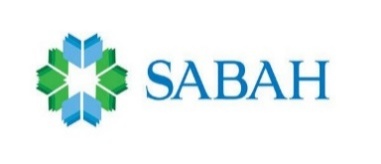 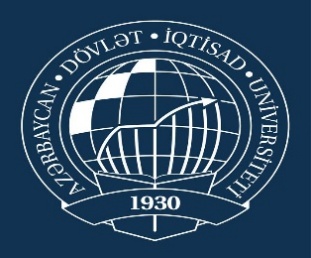 İYUN 2019Təşəkkürnamə        Diplom işimin hazırlanıb ərsəyə  gəlməsində böyük əməyi keçmiş elmi rəhbərim       Şəhla müəllim Əlicanovaya dərintəşəkkürümü bildirirəm.Giriş Mövzunun aktuallığı. Hazırkı dövrün bank sistemi hər bir  ölkənin milli sənayesinin ən vacib sahələrindən biri hesab edilir. Keçid dövrü yaşayan Azərbaycanda da bank sistemi bir qədər dəyişiklərlə üzləşməyə məcbur oldu. Bank sisteminin bütün sektorları dəyişdirilmişdir. Maliyyə bazarının formalaşdırılması milli təsərrüfatın idarə edilməsində kredit institutlarının yerinin prinsipial olaraq başqalaşması və iqtisadi münasibətlər sferasında kreditin rolunun çoxalması mənasına gəlir. Kredit istehsal edən qüvvələrin tərəqqisinə meylləndirir, yenidən istehsalın tərəqqisi üçün kapital mərkəzlərinin yaradılmasını yeyinləşdirir. Digər tərəfdən, borc vermə, inkişaf etməkdə olan bazar iqtisadiyyatlarında bəzi risklərlə qarşı-qarşıya qoyur. Müasir zamanlarda, bank riskləri problemi xüsusilə kəskin hal almışdır. Beynəlxalq təcrübə, banklarda uyğun korporativ idarəetmə əskikliyinin, risklərin idarə və daxili nəzarət problemlərinin ümumiyyətlə ayrı banklarda böhranlara gətirib çıxardığını və bank sferasının maliyyə sabitliyini təhlükəyə atdığını göstərir. Günümüzün sürətlə inkişaf edən bank sahəsində, risklərin idarə problemi Azərbaycanın bank sisteminin vəziyyətinə mənfi istiqamətdə təsir edə biləcək ciddi faktorlardan biri halına gəlir.Bütün sadaladıqlarımızdan sonra qeyd edə bilərik ki, banklarda devalvasiya proseslərinin araşdırılması, dünya ölkələri eləcə də Azərbaycan üçün aktual məsələ olaraq dəyərləndirilir.Tədqiqat işinin məqsəd və vəzifələri. Devalvasiyanin tənzimlənməsi üsullarının öyrənilməsi, ölkənin inkişafında devalvasiya nın tənzimlənməsi metodlarının və antiböhran siyasətinin əsas meyllərini araşdırmaq tədqiqatın əsas məqsədidir. Bazar iqtisadiyyatı şəraitində hər bir ölkə əsas amal kimi, güclü iqtisadi artım, daxili dəyərlərin dayanıqlılığını və xarici iqtisadi sabitliyini təmin etməkdən ibarətdir. Bu məqsəd aşağıdakı hədəfləri tələb edir:- yeni devalvasiyanın nizamlanması sisteminin əsas xarakterlərinin müəyyənləşdirilməsi; - antidevalvasiya tədbirlərinin bazar iqtisadiyyatına müvafiq, iqtisadi tənzimləmələr dövründə yaradılması, onun əsas amal və vəzifələrinin konkretləşdirilməsi; - dünya və Azərbaycan iqtisadi sisteminin anti-böhran fəaliyyətinin reallaşdırılması şanslarından yararlanılması praktikasının araşdırılması; - iqtisadiyyatımızın yeni mövcud vəziyyətinin təhlili; - yeni antidevalvasiya proqramındakı məsələlərin həlli üsullarının təhlili; Tədqiqatın elmi yeniliyi bankların idarə edilməsinə əsasən elmi praktiki üsullarla devalvasiya şəraitində bankların fəaliyyətlərinin təhlilidir.  Bu səbəblə, Azərbaycan da bu sahədə yaşanan problemləri aradan qaldırmaq üçün xarici təcrübələrin devalvasiya rəhbərliyi istiqamətində işinin nəticələrinin tətbiq olunması elmi baxımdan sübut edilmişdir. Tədqiqat işinin elmi yeniliyinə bunları aid etmək olar:1) Azərbaycanda banklardakı devalvasiyanın qarşısını almaq üçün siyasətinin məqsədi, vəzifələri və rolu araşdırılmışdır; 2) Banklardakı devalvasiya siyasətinin tənzimləyici mexanizmlərinin geniş tərifi daha açıq bir şəkildə araşdırılmışdır; 3) Devalvasiyanın idarəolunma siyasətinin vacib xüsusiyyətləri banklarda müəyyən edilmişdir; 4) Banklardakı devalvasiyanın idarə edilməsinin zəruri istiqamətləri analiz edilmişdir; 5) Mərkəzi Bankın bankların anti-devalvasiya siyasətinin hazırlanmasına və həyata keçirilməsinə və makroiqtisadi siyasətdəki rolunun yaxşılaşdırılmasına istiqamətli təkliflər verilmişdir.FƏSIL 1. DEVALVASIYANIN ANLAYIŞI, ONUN NƏZƏRI VƏ METODOLOJI ƏSASLARIDevalvasiyanın anlayışı, mahiyyəti və yaranması səbəbləriModern iqtisadiyyatımızın özülünü təşkil edən nəticələr sırasına, pul dövriyyəsində baş verən axsamalar, bəzən böhran halına yönəlmələr, pul dəyişiminin səbəbi yalnızca puldan deyildə, bununla bərabər olaraq, ölkə ictimaiyyəti və siyasi mühitində olan dəyişiklərlə əlaqəli olaraq, müstəsna rol oynamaqdadır. Pul mübadiləsinin əsası psixoloji və ictimai xarakterli mühitdən birbaşa asılıdır. Sadaladıqlarımızla əlaqəli olaraq – devalivasiyada bəzi nəticələr aşkar edilir: Misal olaraq hər hansı bir ölkənin vətəndaşları tərəfindən pul mübadiləsinə dair gözləmələr vardırsa, bu halda devalvasiya prosesi mütləq hesab olunur. Bazar iqtisadi məsələləri sırasında devalvasiya dəyişməzlik mövqeyini qoruyub saxlamaqdadır. Həmçinin bu proses geniş xarakterli olan bəzi vasitələr səbəblik yaratmaqdadır: Məhsul istehsalında artım prosesində sürətlilik, strukturda stabilliyin daha da mürəkkəbliyə doğru getməsi  ; Məhsula qoyulmuş qiymət ardıcıllığının sistemləşdirilməsində və  sosial tərəfdən pul köçürülməsi zamanı əvəzsizliyin qorunub saxlanması; Qiymət qoyulma prosesi zamanı yoxlanılan təcrübələr, özəl mülk formasında olan şirkətlərin hakimliyi altında dəyişməkdədir. İstehsal prosesində faydalılıq prinsipinin qorunub saxlanılması özü-özlüyündə qiymətlərdəki aşağı salınma ilə deyildə, gəlir və qazanc artımında özünü göstərməkdədir. Dövlət tərəfindən təyin olunmuş xərclərdə artımı və dövlət pul ehtiyyat fondunda olan kəsrlər hamısı devalivasiya üçün zəmin rolunu oynamaqdadır. Pul mübadiləsinin əhatə dairəsinin böyük və ya kiçikliyi yekun xarakteristikasında mühüm rol oynamaqdadır. Pul mübadilə xəritəsində baş verən oynamaların əsas səbəbləri daxili və xarici olmaqla iki yerə bölünməkdədir. Devalivasiya prosesində xarici amilə aid olan səbəblər sırasına, ticari dövriyyələr və ödəniş sistemlərinin mənfiyə doğru getməsi, dünya bazarlarında əlverişsizliyin xarakterizəsi kimi ictimai mühitdə iz buraxması və bazara daxil edilmiş məhsulların qiymətlərində baş verən artımlar, xarici bazarda borcların artması və s.səbəb olmaqdadır. Devalvasiya prosesində daxili səbəblər, iqtisadi sahələrdə baş vermiş olan əyilmələr, pul və kapital qoyuluşlarında faydalılığın günü-gündən aşağı düşməsi, məhsul göndərilməsi zamanı bu sahələrin qorunub saxlanması, idarə edilmədə yaranmış olan bəzi mənfiliklər və s. tipli məsələlərdən təşkil olunmaqdadır .Bank sektorundakı böhran bir çox səbəbdən ötəri açıqlanmaqdadır. Bu səbəblərdən bəziləri bank sektorunun quruluşu ilə əlaqədar olsa da, əsl səbəb iqtisadiyyatdakı ana göstəricilərin qeyri-sabit olmasıdır. Bank sektorundakı böhran iki ana qrupda toplanır: makroiqtisadi və mikroekonomik. Makroiqtisadi qeyri-sabitlik, bank sektorunun taraz olmamasının əsas səbəbidir. Varlıq qiymətləri, xüsusilə əmlak qiymətləri, faiz dərəcələrində kəskin yüksəliş və ya məzənnədəki dəyər itkisi və ya davam edən durğunluq, bank sferasina da təsir edəcək. Əslində, ifadə edilən problemlər bir-biriylə əlaqəlidir. İqtisadiyyatın inkişafı əsnasında daxili makroiqtisadi pozulmalarla da qarşılaşılmaktadır. Banklar, bu zamanlarda optimist ətraf-muhitin köməyi ilə yeni layihələr vermişdir. Bank sektorunda, yüksələn qiymət artımının bir nəticəsi olaraq iqtisadiyyatdakı dalğalanmalar artmaqdadır. İqtisadi geriləmə,bununla yanaşı iqtisadi fəaliyyətdəki gərginlik, bankların qazancı üzərində güclü bir mənfi təsirə malikdir. Ayrıca, bank fəaliyyəti son illərdə gedərək daha riskli hala gəlmişdir. Səhv rəhbərlik göstəriciləri bank böhranlarında vacib bir yerə malikdir. Ümumi olaraq, maliyyə sektor sürətli iqtisadi artım və bank sisteminin inkişafında əhəmiyyətli bir vasitədir. Banklar pul nəzarət üçün yalnız bir kanal deyil. Eyni zamanda, iqtisadiyyatın yenidən qurulmasında makroiqtisadi sabitliyin uzun müddətli davamlılığı olan bir sahədir. Maliyyə sistemi fərdləri və şirkətlərin fondlarını qazanclı investisiya imkanlarına çevirən bir kanaldır. Belə çevrilmənin sağlam təbiəti, maliyyə bazar iştirakçılarının investisiya imkanları haqqında doğru qərar verməsi ilə bağlıdır.Real iqtisadiyyatda devalvasiyanın əsas səbəbləri aşağıda qeyd olunur:- Dövlətin pul ehtiyyat fondunda kəsirlərin yaranması və qiymətli kağız emissiyasının normadan çox olması; - İnkişaf səviyyəsində aşağı düşmələr və iqtisadiyyatın milliyində effektsizliyin hökm sürdüyü quruluş; - Sayı hesabı olmayan kredit sahələrinin genilşləndirilməsi; - Daxil olan və ixrac olunan məhsullarda qiymət yüksəlməsinin müşahidəsi; - Pul mübadiləsində yaranmış olan böhran və pul mübadiləsinin dərinləşməsi; - Ticari məsələlər və keyfiyyət tipli sahələrin daha da aktivləşdirilməsi və xaricdən daxil olan pum mübadiləsinin artması.Tarixə nəzər salsaq görmüş olarıq ki, devalivasiyasını meydana çıxaran səbəblərdən ən birincisi kimi dövlət pul ehtiyyat fondunda baş vermiş olan, kəsirlər və kağız pul emissiyası ehtiyyacının yaranmasıdır. İkinci səbəb kimi bura hərbi sahənin iqtisadiyyatının özülünü təşkil etmək və əsas hissəsini bürümək daxildir. Bu isə öz növbəsində dövlətdə var olan büdcənin əsasını təşkil edərək bir-biri ilə əsaslı sürətdə bağlıdır. Müasir iqtisadiyyatın əsasını təşkil etməsi səbəbindən bu tipdə olan yanaşmanı biz müstəqil olan səbəb formasında ayırırıq. İqtisadi məsələlərdə var olan hərbiləşdirilmə prosesi özünün təsir sahəsi ilə kankret olaraq ayrılmaqdadır. İlk olaraq bunu deyə bilərik ki, sülh və əminamanlıq zəmanəsində belə, maddi-texniki bazada və insan ehtiyyat fondu və pul baxımından böyük fond tələbi yaranaraq, istehsala faydalılıq ötürmür. Modern hesab olunan hər hansı bir gözlə görünən texnikasına qoyulmuş olan dəyər, 1 kiloqrama qoyulmuş dəyərlə müqayisədə qat-qat bahadır. Bununla yanaşı olaraq hərbi texnikanın köhnəlmə, yenisi ilə əvəzolunma prosesi başqa şeylərə baxanda daha çox baş verməkdədir. İkinci olaraq isə, orduya qoyulmuş olan hərbi texniki güc, silahın istehsal prosesi, bu sahədə iştirak edən, hərbiçilərə, hətda silah hazırlayan şəxslərə verilmiş olan əmək haqqı belə, göndərilən mallarla müqayisədə öndə getməkdədir və nəticə olaraqda, maddi hesab edilən istehsal prosesinə heç bir şey ayrılmır.Modern hesab olunan pul mübadiləsi məsələsində bank tərəfindən ayrılmış olan kreddit qoyuluşu xüsusi olaraq istehsal prosesinin həcminə uyğun işləməkdədir. Əsas problem budur ki, günümüzdə dövlət tərəfindən, büdcəyə kəsrlərin əlavə olunması, pul yaradılmasının yox, borc ödənilməsinin ön plana çıxması öhdəliklərin buraxılması ilə xarakterizə edilməkdədir. Fərqli ölkələr dövlət tərəfindən ayrılmış olan milliləşdirilmiş kredit ehtiyyatında istehsal edəndən alınaraq bazar sahəsinə çıxarılmış olan maddi vəsaitin 1/3 hissəsini öz əlində cəmləşdirməkdədir.Pul mübadiləsinin ölkəmiz üçün xarakterizə olan yeri özünü ticari tənzim etmələrdə göstərməkdədir. Bu tipdə göndərilən məhsullarda baş vermiş olan pul mübadiləsinin balanslaşdırılması, taraz vəziyyətin saxlanılması ilə əlaqəlidir. Ticari balansda olan aktivlik , ölkə ərazisindən göndərilmiş olan məhsul bazasında, kütlə cəhətdən artımların deyildə, Mərkəzi bank tərəfindən dövr etmə prosesi üçün, milli valyutanın qorunması ilə xarakterizə edilməkdədir.Devalvasiya anlayışının nəzəri və əsaslarıMaliyyə böhranları inkişaf etmiş və ya inkişafda olan bütün ölkələrdə gözlənilir ki, o da həmin böhranların tərəqqi xarakteristikaları, iqtisadi və maliyyə şəbəkələrinin quruluşu ilə məhdudlaşdırılmış olur. Dünyadakı böyük maliyyə böhranlarının təyin nəzəriyyələrini altı başlıq altında yığa bilərik: • Vaxtaşırı borc ödəniş. Fischer, Minski'nin dediklərinə görə, həm şirkətlərin, həm də ölkələrin sürətli böyüməsində periodik bir borc təcrübəsi var. Bu borc təcrübəsi maliyyə böhranların ortaya çıxmasında böyük rol oynayır; • Bankçılıqda yaranan böhran. Fridman və Kagan kimi parasalcıların təklif etdiyi bu nəzəriyyəyə görə, olduqca dəyər biçilmiş devalvasiya bank sektorunda narahatlığa yol açmışdır. Bu vəziyyətdə, dar pul siyasətinin iqtisadi fəaliyyət üzərindəki təsiri azalır; • Şüurlu nəzəriyyə. Flud, Qerber, Uotson və Krikman kimi iqtisadçılar üçün ən əhəmiyyətli faktor olaraq qiymət dalgalanmalarına bağlı gözləntilər;• Qeyri-müəyyənlik nəzəriyyəsi. Bu nəzəriyyə, risk və gələcəkdəki qazanclar arasında qərar vermənin əhəmiyyətini açıqlayır. Həmin Məktəbin iqtisadçıları – Nerring və Molozerin düşüncəsinə görə bu böhrana səbəb gələcəyə istiqamətlənmiş müəyyənsizlikdir ; • Kredit nəzəriyyəsi. Kredit həcimlərindəki eniş, kredit tələbi zamanı ani bir artıma səbəb olur; • Davis tərəfindən inkişaf etdirilən maliyyə bazar quruluşu nəzəriyyəsi, qaydaların düzənlənməmesinə, bazara daxilolma önündəki maneələrin qaldırılmasına, yeni bazarların inkişaf etdirilməsinə və digər faktorlara əsaslanır. Bazardakı daxil olma maneələrinin azaldılması, rəqabətçi bir artıma səbəb ola bilər, bu da kredit tələbi zamanı bir yüksəlişə və kredit standartlarında bir enişə yol aça bilər.. Böhran, hər hansı bir ictimai inkişaf hadisə olaraq müəyyən xarakterlərə malikdir. İqtisadi böhranın özü, istehsal və istehlakın kəskin çatışmazlığı ilə ifadə edilir. Bu, bütün iqtisadi sferanın yaxşı işləməsinə mane olur, o cümlədən ödəmə qabiliyyətli məcmu tələb, kütləvi iş həcminin artması, işsizliyin artması və ictimai sərmayəsinin geri çevrilməsi məzmunundakı digər sosial-iqtisadi təhlükəli vəziyyətlərdə tələb artımı ilə izlənir. İqtisadi böhranın periodikliyi və ifadə mərhələləri, iqtisadi inkişaf prosesinin periodik xarakterini xarakterizə edir; bu da, yenidən istehsal qanununu, istehsalın yerini alması və istehsalın yüksəlişini əks etdirir.Bu problem K.Marks tərəfindən daha dərin və daha ətraflı bir şəkildə araşdırıldı. İqtisadi böhran ümumiyyətlə maliyyə böhranına zəmin yaradır. İqtisadi böhranın səbəbləri təkrar istehsal prosesində mövcud olan ziddiyyətlərlə (istehsal, paylama, dəyişmə və istehlak) əlaqələndirilir . K.Marks, böhranların səbəblərini ortaya çıxardı, dayanıklılıklarını üzə çıxardı və böhran inkişaf nəzəriyyəsinin təməllərini atdı. İqtisadi böhran nəzəriyyələri, böhranın varlığının bir çox səbəbi və faktorunu ortaya qoymaqdadır. Bu səbəblə, neoklasiklik və liberalizm nümayəndələri böhranların əsas səbəbinin tam təşəkküllü məhsulların olmaması olduğuna inanmaqdadırlar. Bunun normal qaydaya salınmasını istehlakın stimullaşdırılmasının vacibliyində görürlər.K. Marksa görə, tsiklik iqtisadiyyatın və iqtisadi böhranların tsiklik dövrünün əsas səbəbi, istehsalın ictimai xarakteri ilə nəticələrinin məxsusiləşdirilməsi arasındakı ziddiyyətlərdir.Ona görə, kapitalizm şəraitində böhranın öhdəsindən gəlmək çətindir. Tanınmış iqtisadçı, Nobel mükafatlı V.Leontyev bunları yazdı: Cizgi dövr nəzəriyyəsi şübhəsiz Marksın siyasi iqtisadiyyatına bağlıdır. “Kapitalın” üç cildinin, iqtisadi müzakirələrin ön planına çıxan hər hansı bir kağız parçasından daha çox olduğunu söyləmək səhv olar.  Neoklasizm və liberalizmin iqtisad nəzəriyyəsindəki nümayəndələri, böhranın qaynağını və səbəblərini kapitalizmin təbiətiylə bağlı olduğunu düşünmürlər. Böhranın səbəbini iqtisadi inkişaf və ya bazarın "bərabərsizliyi" ndə nisbətsiz olaraq görən iqtisadçılar Marksist mövqeyə daha yaxındır. Fikirlərinə görə, böhranlar, sahələr və sahibkarların gözlənilməz hərəkətləri arasında düz bir əlaqə olmamasından qaynaqlanır və bu da qeyri-kafi, peşəkarlıqla olmayan rəhbərliyin nəticəsidir. Böhranların daxili olmayan “Qeyri-tarazlıq” nəzəriyyəsi şərtlərin törədilməsi kimi digər məşhur görüşlərə bağlıdır. Bazardakı qurtuluş və dövlət müdaxiləsinin dəstəkçisi olan iqtisadçı F. Hayyen düşünür ki, həddindən artıq istehsal böhranlarının dövlət fondlarından (ucuz kreditlər, tələb və s. Kimi) qaynaqlanır. Böhran psixoloji nəzəriyyədə də var. Ona görə, hər hansı bir baza üçün investisiya olan tutumu şəkilləndirən psixoloji cədvəlin xüsusiyyətidir. Böhran vəziyyətinin qeyri-sabitliyi, ritmikliyi və düzənsizliyi, rifah şəraitində sərmayə qoyuluşlarının durgunluğuna gətirib çıxarır, bunlar dəyişən vəziyyət həyəcanı stimullaşdırır və onlar investisiya dövründə mülki konsensus dövrü təşkil edir. İqtisad alimləri iqtisadi dövrlərin və böhranların nəticələrini izah edən bir sıra fərqli nəzəriyyələr üzərində işləmişdir. Məhşur iqtisadçı olan P.Samuelson, dövrlərin və böhran nəzəriyyələrinin əhəmiyyətini vurğulayaraq bu nəzəriyyələri yekunlaşdırır: 1. Bank kreditinin genişlənməsini (yayılmasını) açıqlayan pul böhranı nəzəriyyəsi; 2. Istehsal prosesində əhəmiyyətli yeniliklərin tanıtılmasını təsvir edən yenilik nəzəriyyəsi (squasher, Hansen); 3. Dövrü, qeyri-sabitlik dalğası və xalqın optimizmi dalğası nəticəsində təyin psixoloji nəzəriyyə (Pique, Beckot, və başqaları.); 4. Zəngin və anlayışlı insanlar tərəfindən qazanılan gəlir miqdarına nisbətən, çağın səbəbi olan tam tüketmeyen nəzəriyyəsinin nəzəriyyəsi (Qobson, Foster, Kitips, və digərləri); 5. Həddindən artıq investisiya nəzəriyyəsi - (Mizes və digərləri); 6. Günəş Ləkələri - Hava - Məhsul nəzəriyyəsi (Covlis, Moore). P. Kubman və M.Obstfeld, Dünya Bankı, S.A.Bilinyak, Z.F.Mammadov və digər yazarların elmi yazılarında güclü qeyri-sabitlik, xarici faktorlara asılılıq, yüksək risk səviyyələri və inkişaf etməkdə olan ölkələrin xüsusiyyətlərini daşıyan digər xüsusiyyətlər araşdırılmışdır.İqtisadiyyatın dövlət tənzimlənməsi kontekstində reproduktiv istehsal təbiəti araşdırma dövrü konsepsiyasının ortaya çıxmasına gətirib çıxardı. Bu konsepsiya monetarizm fikirlərinin təşəkkülünü nümayiş etdirir və gözləntilər (ümidlər) nəzəriyyəsini dəstəkləyən elmi məktəblər tərəfindən hazırlanır. Bu nəzəriyyəyə əsasən, dövlət çoxlu xüsusiyyətlərlə birlikdə təsərrüfat sisteminin balansını pozan və beləliklə də dövri dəyişikliklərə səbəb olan pulların "şokları" yaradanının rolunda çıxış edir. Buna baxmayaraq, maliyyə böhranının xarakterinə gəldikdə, A.A.Aniki aşağıdakı komponentləri təyin edir: kapital mənbəyi, bank, valyuta, pul dövriyyəsi və birja. Məhşur rus iqtisadçısı B.B.Rubsovun fikrinə görə,  "maliyyə böhranı" kapital sektorunun böhranı, bank şəbəkəsinin böhranı və fond birjasının böhranını (pul, bank və fond böhranı) ehtiva edir. K.Rudovoyun sözlərinə görə, maliyyə böhranı milli valyuta və maliyyə institutlarının və kredit-maliyyə təşkilatlarının suveren borcunun özünü inkar etməsini göstərən maliyyə-kredit sisteminin pisləşməsidir. Bütün bunlar ÜDM-in kəskin azalmasına və nəticədə dövlətin mərkəzi fondlarının formalaşmasına və paylanma prosesinin pisləşməsinə gətirib çıxarır. Y.A.KONPATHINOV və A.N.ILISHKOYI maliyyə böhranı konsepsiyasını dövlətin maliyyə-kredit mexanizmlərinin böhranı və maliyyə bazarının böhranı fond və borc bazarının vəziyyətinin kəskinləşməsi kimi qiymətləndirir. Maliyyə böhranları milli iqtisadiyyat araşdırma mütəxəssisi Maykl Bordonun ABŞ bürosunun təklif etdiyi yayılmış təsnifata uyğun olaraq bank, borc və valyuta böhranı kimi üç kateqoriyaya bölünə bilər.Ədəbiyyatda iki növ perspektiv vardır. Monetaristlər maliyyə böhranını bankın çaxnaşması ilə əlaqələndirən və iqtisadi boşluğun azalmasına əsas göstərici olan pul təklifinin sərhədləndirilməsi ilə əlaqədar məsələlərin əsas tərkibini tez-tez hiss edirlər. Bank böhranı və pul təklifinin azalmasına səbəb olan hadisələr kimi maliyyə böhranını müdafiə edirlər. Monetaristdən fərqli olaraq, Kindlebergerin və Minskin işlərinə aktivlərin qiymətlərində kəskin azalma, əsas bankların və firmaların iflasının, valyuta bazarının deflyasiyasının, mənfilik və mənfi hadisələrin də daxil olduğu maliyyə böhranının daha geniş bir tərifi verilir.Müasir rus və xarici ədəbiyyatın maliyyə böhranın tərifini izah edən bir mənalı təsviri yoxdur. Maliyyə böhranı yalnız geniş spektr sahib böhranın bir parçasıdır, nə, iqtisadiyyatın ümumi böhranı əsnasında meydana gələr. Son dövrdə "maliyyə böhranı" termini genişlənmişdir. Bundan əvvəl "pul böhranı" termini istifadə edilmişdir. Maliyyə böhranlarının səbəbləri müxtəlifdir. Əvvəlcə, bunun səbəbləri əsassız makroiqtisadi siyasət, dövlət borc əlaqələri sisteminin kökündən pozulması, devalvasiya nın daha da şiddətlənməsi, bank sferasındakı qaynama, zəif və ya büdrəyən milli maliyyə sferası, uyğunsuz xarici şərtlər (məsələn, milli əsas ixrac məhsullarının dəyərinin düşməsi, və ya əsas idxal mallarının balanssız tənzimləmə kursu (tez-tez yüksək), siyasi vətəndaş sabitliyi. F.Mişkin düşünür ki, "maliyyə böhranı idarəedicisi" - Maliyyə kapitallarının dəyərlərinin hiss ediləcək dərəcədə aşağı düşməsi və bir çox maliyyə qurumlarının bankrot olması ilə səciyyələnir. F. Mişkin maliyyə böhranın aşağıdakı səbəblərini ifadə etmişdir:faiz dərəcələrinin yüksəlməsi; fond birjasında qiymətlərin azalması; 3. qiymətlərin ümumi səviyyəsinin gözlənilməz azalması; 4. artan qeyri-müəyyənlik; 5. bank çaxnaşması.Məşhur amerikalı yazıçılar Tomas Puqel və Peter X. Lindert maliyyə böhranının səbəbi üçün beş faktoru müəyyənləşdirmişdir: olduqca çox kredit və xarici şoklar, xarici valyuta riski, borc, qeyri-daimi beynəlxalq qısa müddətli kreditlər, qlobal infeksiya. Bu faktorlar, xüsusilə Türkiyə, Cənub-Şərqi Asiya ölkələrində, Rusiyada (1998), Latın Amerika ölkələrində müşahidə. Beləliklə, maliyyə böhranının bir hissəsi kimi aşağıdakı maddələri müəyyən edə bilərik : milli kapitalın devalvasiyasına səbəb olur – valyuta böhranı. Dövlət tərəfindən olduqca yüklü kapitala ehtiyyac duyur – bank böhranı.3. Borc böhranı - xarici və daxili borc problemlərinin kəskinləşməsindən asılıdır. 4. fond bazarı - qiymətli kağızlar kursunun yetərliliyi prosesi. Pul krizləri - bu valyuta mübadiləsində stabilliyin kəskin ziddiyyətləri. Bu, əsasən, valyuta kurslarının kəskin oynanmasında, kapitalın inteqrasiyası, devalvasiya və revalvaziya, beynəlxalq likvidliyin aşağı düşməsi, valyuta kreditləri və maliyyə münasibətləri üzrə debatlardır. BVF-nin sanksiyasına əsasən xarici valyuta böhranı xarici ehtiyatların istifadəsi zamanı baş verir və bu spekulyativ hücumlarda dəyərsizləşməyə və ya hökumətin valyutasını müdafiə etməyə imkan verir. Pul böhranları aşağıdakı təsniflərə malikdir : • Birinci növ - hansısa ölkədə kursun normalaşdırılması mühitində pul kütləsinin artımı ilə bağlı olaraq daxili qiymətləri dünya qiymətlərindən fərqli olaraq yüksəldir, bu isə ticarət tarazlığını pozur və sonda sabit valyuta kursunu rədd edilir. • İkinci növ həddindən artıq dövlət borcunun yığılmasıdır. Bu müəyyən zamanda investorların yox olmasına gətirib çıxarar, sərmayənin "qaçışı" meydana gələr və kurs kəskin enir. • Üçüncü növ məxsusi sferanın borclarına daxildir. • Dördüncü növ dövlət borcu çoxdur və borcun büdcəni ödəmə qabiliyyəti yoxdur, bu da böhran və devalvasiyaya gətirib çıxarır. Borc böhranı - iqtisadi ədəbiyyatlarda, borc böhranında müəyyən bir tətil mövcud deyil. Borcalanın kredit borcuna görə öz borcunu ödəyə bilməyəcəyi belə bir vəziyyətdir. Bir çox dövlət daxili borclara müraciət edir, çünki daxili resurslar daxili investisiyalar zamanı qeyri-adekvatlıq yarada bilməz. Bu, əslində, dövlət büdcəsinin maliyyə böhranı, mövcud borc öhdəlikləri zamanı baş verən sosial-iqtisadi islahatlar problemidir. R.İ. Xasbulatov hesab edir ki, böhranın səbəbləri aşağıdakı amillərə aid edilə bilər:1. Borclu ölkənin xarici borc sferasında doğru seçilməyən siyasəti 2. Xarici konyuktura yetəri qədər oynaması və olduqca əhəmiyyətli ümumdünya bazarlarında faiz səviyyələrinin kəskin çoxalması. 3. Bazar risklərinin qiymətləndirilməsində başa gələn səhvlər və s.Fondun böhranı - fond bazarının böhranı qiymətli kağızlar kursunun kəskin vuruşu ilə müəyyənləşdirilə bilər. Ən məşhur maliyyə böhranı 1929-1933-cü arası illərə təsadüf edir. Maliyyə liberallaşması və bank böhranları arasında sıx bir əlaqə var. Liberallaşdıqları ölkələrdə banklara mənfi təsir göstərə biləcək bir çox kanal var. Maliyyə liberallaşması şərait yaradır ki, maliyyə institutları, kredit şərtləri, kreditlərin faiz dərəcələrinə və s. əmin olsunlar. Pul böhranı maliyyə böhranı ilə əlaqəli və qarşılıqlı məqbul bir anlayışdır. Valyuta böhranı üzərində geniş gözləmələr valyuta bazarında vəziyyətin kəskinləşməsi kimi təklif olunur. Pul böhranı - bu valyutada münaqişənin kəskinləşməsi. Valyuta məzənnələri, kapital axınları, devalvasiya və revalvaziyaların kəskin münaqişəsi, beynəlxalq likvidliyin aşağı düşməsində, pul-kredit və maliyyə münasibətləri qarşısında aydın görünür. BPF tərəfindən verilmiş təriflərə əsasən xarici valyuta böhranı xarici resursların investisiya xarakterli hücumlara və ya faiz göstəricilərinin sərt şəkildə artmasına gətirib çıxarır. Bununla yanaşı, faktiki kliring kursu bankın daxili sabitliyinin mühüm göstəricisi olacaq qarşıdakı valyuta böhranının müəyyən edilməsində əsas amildir. Demək ki, pul və bank qeyrisabiliyininin meydana gəlməsini iqtisadçılar xüsusi terminlə ifadə etdilər - "ikiqat böhran" (twin crises). Pul və bank sektoru arasındakı əlaqələr bir-birinin və bu böhranların göstəricilərinin əlaqələndirilməsinə gətirib çıxardı.Ölkənin milli valyutasının devalvasiyası ölkədə bank çaxnaşmasının yaxınlaşmasının göstəricisidir. Maliyyə böhranının elementinə borc böhranı daxildir. Qərb iqtisadçıları uzun müddət borc böhranının təbiətini araşdırıblar. Borc böhranı dövlət və iqtisadi qurumların kreditorlara qarşı öhdəliklərini yerinə yetirməməsidir. Bu anlamda borc böhranı bir qayda olaraq bank böhranına bənzər görülə bilər. Bu iki anlayış arasındakı təkcə prinsipial fərqlilik əlaqələrin subyektidir. Bank böhranını araşdıran zaman biz bank qurumlarını nəzərdən keçiririk, borc böhranı maliyyə qurumları və dövlət ilə heç bir əlaqəsi yoxdur. Bundan əlavə, bank böhranı əsasən kredit böhranıdır, yəni borc problemlərini təhlil edir və borc böhranı borcalanın və ya borcalanın qeyri-monetizasiyasını göstərir. Fondun böhranı maliyyə böhranının ayrılmaz bir hissəsidir, buna görə fond bazarında baş vermiş hadisələr, xüsusilə bazar iqtisadiyyatı şəraitində, bank sisteminin vəziyyətinə qeyri-adi dərəcədə təsir göstərir.Belə ki qiymətli kağızlar  maliyyə sahələrinin (əsasən bankların) aktivlərinin əhəmiyyətli bir hissəsini təşkil etdiyinə görə, fond bazarının iflası, öz növbəsində, bankların ödəmə qabiliyyətini aşağı salır.FƏSIL 2. DEVALVASIYANIN BANK SEKTORUNA TƏSIRININ TƏHLILIBankların dayanaqlığına devalvasiyanın təsiri və tənzimlənmə metodlarıDünya üzərindəki hər bir dövlətdə bank sferasının böhranla qarşılaşmasına səbəb olan müxtəlif məsələrlə birlikdə, bütün respublika üçün ortaq olan ümumi səbəblər də mövcuddur və bankçılıq böhranının beynəlxalq uygulamadaki ən məşhur şərhi, aşağıdakı dörd şərtin mövcud olması halında, bank sisteminin böhran olaraq qəbul edilə bilər: 1. Bankların aktivlərində qeyri-aktivlərin payı 10% -dən yüksəkdir; 2. xilasetmə əməliyyatları üçün banklar tərəfindən çəkilmiş xərclər ÜDM-in 2% -dən artıqdır; 3. Bank sektorunun çatışmazlıqları bankların olduqca vacib bir hissəsini (10% -dən çox) milliləşdirməyə gətirib çıxarmışdır; 4. Əmanətçilər arasında söz-söhbətlər yaranması səbəbindən əmanətlər kollektiv qaydada geri götürülüb və ya əmanətlərin dondurulması, bundan başqa dövlətin böhrana cavab olaraq depozitlərin ümumi təminatlarının saxlanması kimi bir sıra tədbirlər görmüşlər. Maliyyə böhranının intensivləşməsinə təsir edən faktorlar aşağıdakılardır: 1. faiz dərəcələrinin artması; 2. Bankın əhdinin pozulması; 3.Fond bazarının çökməsi; 4. İqtisadiyyatda müəyyənsizliyin yüksəlməsi.Bazar iqtisadiyyatı vəziyyətində, bank böhranları qanunidir və daxili ziddiyyətlərlə şərtləndirilir. Bu məzmunda, bank sahəsindəki böhranların səbəbləri üzərinə araşdırmalarla əlaqədar tədqiqatlar son illərdə artmaqdadır. Bank sisteminin böhranının əsas problemi sistemin dövlət və cəmiyyətə yüklənməsidir. Bəzi hallarda bankların qənaət prosesi maliyyə böhranlarının şansını artıra bilər və daha çox itkilərə səbəb ola bilər. 2007-ci il tarixində ABŞ-da meydana gələn və sonra bir çox ölkəyə yayılmış maliyyə böhranı dünyanın ən böyük qlobal böhranı sayılır. 1975-2009-cu illər arasında 50-dən çox ölkədə 200-dən çox pul və 54 borc / bank böhranı qeydə alınıb. 2007-2008-ci il tarixlərində ABŞ-ın böhranı aydınlaşdıqdan sonra yeni maliyyə böhranının ortaya çıxması təhlükəsi xüsusilə tanınmağa başlandı. 1970-2000-ci illərdəki maliyyə böhranı onlarca respublikada milli kapital dəyərlərinin 10-30%-nin əldən verilməsinə gətirib çıxardı. 2008-2009-cu illər müddətində bir çox tərəqqidə olmuş və tərəqqi səviyyəsinə çatan  ölkələrin bank sistemlərinin böhranları baş vermişdir və bu kimi böhranlar təkcə batan və problemli bankları deyil, banklarla əlaqəli real sektor və ev nəzarətini də əhatə etmişdir. 2008-ci ilin 2-ci yarısı - fond indekslərinin azalması: 70-80%, qlobal maliyyə sferasındakı itkilər: 3 trilyon. Qlobal ÜDM-nin 4,3% -olmuşdur. Beynəlxalq təcrübə müəyyən etmişdir ki, bank böhranının azaldılması qiyməti orta ÜDM-in 15-20 faizini təşkil edir. Məlum olduğu kimi, bir çox ölkədə yaranmış bank böhranının qarşısının alınması böyük xərclər tələb edir: İspaniya və Macarıstanda 15%, Malayziyada 20,5%, Meksikada isə 30%. Bəzi ölkələrdə bu rəqəm 40-50% -ə bərabər ola bilər. Türkiyənin bank sferasının yenidən maliyyələşməsinə və quruluşunun təzələnməsinə hökümətin xərclədiyi xərcləri 40-50 milyard. dollar və ya ÜDM hər üç gün ərzində hesablanır. Türkiyədə hətta bank sferasının% 25-i məsuliyyətlərini öz üstünə alacaq yeni nizamlayıcı təşkilat (BDDK) quruldu .Rusiyadakı bankların struktur yenilənməsi üzrə birbaşa maliyyə xərcləri 1998-ci il tarixində ÜDM-in 0,2 faizini təşkil etsə də, bu göstərici 2009-cu ilin aprel ayında 21,7% səviyyəsində müəyyən edilmişdir. 2007-2008-ci illər böhranından sonra, ABŞ hökumətinin bankların struktur yenilənməsi ilə bağlı maliyyə xərcləri yeni bir rəqəm ilə ÜDM-in 38,7 faizini təşkil edir. $. Avropa regionunda böhranın qarşısının alınması ilə bağlı xərclər ÜDM-in 23,4% -ə çatmışdır (3285 mln.). AFR hökumətinin proqramı 500 milyard  Avro İrlandiyada 400, Fransada 360 milyard Avro qurdu. Son məlumatlara görə, cari maliyyə böhranı Dünyanın dörd bir tərəfində bankların ümumi zərərləri 700 milyard dollardan çoxdur, onlardan yarısı Amerikada olan bankların payına düşür. Banklar indi yeni kapital iştirakına görə bu məbləğin təxmini yuvarlaqlaşdırdıq da 50% -ni kompensasiya edə biliblər. BMF-nin son hesablamalarına əsasən, bankların itirdikləri məbləği iki dəfədən artıqdır - 1,6 trilyon. artacaq. Yəni, qlobal valyuta böhranı (2008) və böhran sonrası senarinin inkişafı aşağıdakılardır: 1. ABŞ ipoteka kreditləşdirmə sisteminin dağılması; 2. Kredit tutumunun aşağı salınması və kredit imkanlarının yaradılmasına ciddi nəzarət; 3. Fond göstəricilərinin aşağı yönü; 4. Büdcə yaranan kəsirlərinin artması; 5. Real sektorda regressiya; 6. İşsizliyin yüksəlməsi; 7. İstehlaka çəkilən xərclərinin azaldılması. Bir çoxumuzun bildiyi kimi, dünya valyuta böhranı ABŞ-ın əmlak bazarında möhtəkirlikdən başlamışdır. Bununla yanaşı, törəmə maliyyə alətlərinin mövcudluğundan birinin riskdən qaçınmasına baxmayaraq, spekulyativ məqsədlər üçün istifadə sürətlə artmışdır. İpoteka dünyanın bütün ölkələrinin iqtisadiyyatında, reallığın reallaşmasına səbəb olan bütün dünyada bank sektorunda böhrana səbəb olmağı hədəfləyir. Bütün bunlar maliyyə bazarlarında etibarsızlıq və panik itkisinə səbəb oldu.	Dünya bazarlarında sürətli formada yayılmaqda olub və inkişaf edən böhran Amerikada var olan bank sisteminin əsasını təşkil edərək tez zamanda yayılmışdır. Bu səbəbdən, də başlayan və davam etməkdə olan qlobal maliyyə böhran dörd mərhələyə bölünür:1. Anglo-Sakson Pul Böhranı (2007 yazından 2008-ci ilin martına qədər). Qlobal böhranın ilk böhranı, ABŞ ipoteka bazarındakı problemlərin ortaya çıxması ilə meydana gəldi və böyük bir ABŞ ipoteka krediti kampaniyasının başlanğıcı olan Bear Stearns oldu. 2. Limitləmə və ya sərhədləmə (decoupling, mart- avqust 2008- ci il). Devalvasiya iqtisadi olaraq tərəqqidə olan ölkələrə sirayət etdi, amma böhranın inkişaf etməkdə olan ölkələri etkilemeyeceği və dinamik iqtisadi inkişaflarının sırayla bu ölkələrin kurtarılmasında ana katalizator olacağına dair ümid var. 3. Kredit daralma əməliyyatı (Müzakirə, Sentyabr-noyabr 2008). Səlahiyyətlilərin, inkişaf etməkdə olan ölkələrdəki qlobal böhran və inkişaf etmiş ölkələrdə yenidən məskunlaşmanın yenidən başlamasıyla əlaqədar qarşıdurmaları. Dünyadakı bir çox ölkədə bank sisteminin çöküşünün başlanğıcı. 4. Emisyon və ya doldurulması (2008-ci ilin sonundan günümüzə qədər kəmiyyət hərəkətlilik) Dünyadakı bir çox hökumət, istehsaldakı çöküşü önləmək üçün bir sıra pul və xəyali tədbir hazırladı və məqsəd pul ərzini artıraraq tələbi sabitləşdirməkdir.Bank sektorunda devalvasiyanın diaqnostikası (Kapital və Access bank nümunəsində)Biz qeyd etdik ki, bankların maliyyə sabitliyi bank səhmdarlığına və likvidliyinə çox asılıdır. Bes Bankın sabitliyi nədir? Əvvəlcə nə dərəcədə möhkəmliyin və onun maliyyə sabitliyinə necə təsir etdiyini izah edək. Bankın fəaliyyətində bank ehtiyatların nağd pul və nağdsız qaydada yenidən bölüşdürülməsini və pulun dövriyyəyə buraxılmasını bildirir. Bankın fəaliyyətinin sabitliyi, pul dövriyyəsinin sabitliyi və onun üstünlüyü, eləcə də pul şəklində təklif olunan bütün digər bank xidmətləri və bank məhsullarının inkişafı sabitliyi anlaşılır. Ancaq bu anlayışların bir-birinə yaxın olmasına baxmayaraq, məzmun cəhətdən üst-üstə düşmür.Dayanaqlıq, əldə edilən nəticələrdən, yəni bank fəaliyyəti dövründə inkişafa doğru dəyişikliklərdir. Dayanıqlığın stabillikdən daha geniş bir anlayış olduğu müəyyən olunmuşdur. Banklar əməliyyatlarda sabitliyin təmin edilməsi ilə dayanıqlığa çatırlar.Belə başa düşülür ki, bankın fəaliyyəti zamanı onun başlıca hədəfi sabitliyin əldə olunması deyil, ən əsası bankın inkişafı, yeni fəaliyyətlərin yaranması və xidmət sferasının genişləndirilməsi məsələləri də mühümdür. Banklar yalnız stabil maliyyə vəziyyətinə nail olmaqla yanaşı, həm də daha çox gəlir qazanmağa və müştərilərə daha çox bank məhsulu təklif etməlidirlər.Sabitlik və möhkəmlik bir-birlərini bir ümümi sistem olaraq tamamlayır. Birlikdə bank sisteminin və fərdi kredit təşkilatlarının uğurları və çatışmazlıqlarını müəyyənləşdirirlər. Hamımıza məlumdur, bank cəmiyyətə xidmət göstərən bir birlikdir, bu o deməkdir ki, banklar fiziki və hüquqi şəxslərə, eləcə də dövlət və digər banklara xidmət göstərirlər. Bu səbəbdən həm hüquqi, həm də fiziki, dövlət və digər banklar maraqlıdır ki, bankların fəaliyyətinin sabitliyi təmin olunmalıdır.          Bankın fəaliyyəti sosial xarakter daşıyarkən, onun dayanıqlılığı bankların sosial tələblərinin  uyğunluğuna müvafiq ölçülür. Əlbəttə ki, Kreditorların hesablarındakı pullar banklara məxsus deyil. Banklar müştərilərin əmanətlərini alır  və bununla da öz fəaliyyətlərini qaydaya salırlar. Bununla yanaşı, banklar özləri daxil olan depozitləri saxlamamalı, eyni zamanda tələbat olduqda geri verməlidirlər. Dayanıqlığa gəldikdə, əmanətçilər öz məbləğlərini bankdan çıxararkən, banklar öz fəaliyyətlərini davam etdirmək üçün likvidlik problemlərini yaşamamalıdırlar. Bütün bu qeydləri nəzərə alaraq biz sabitliyi aşağıdakı formada xarakterizə edə bilərik: - Bankın sabitliyi uzunmüddətli, davamlı və daimi olan bir prosesdir. Bankların bazar iqtisadiyyatı, həmçinin banklararası rəqabət sahəsində fəaliyyət sahəsinin genişlənməsinin dərəcəsindən asılıdır. - Bankın dayanıqlığına gəldikdə, bu, bank sisteminin, bütün sahələrin, infrasutruksların və bank sisteminin həm daxili həm də xarici elementlərinin inkişafı başa düşülür. -Dayanıqlılıq yalnız bankların inkişafından deyil, bankın ümumi infrastrukturlarının inkişafını nəzərdə tutan sistematik prosesdən də anlaşılır.Yeni dövr bazar iqtisadiyyatı və bank rəqabətin hər gün yüksəldiyi bir müddətdə bank sferası aşağıdakı şəraitdə davamlı şəkildə qəbul olunur: 1.Bank sahəsi davamlı inkişaf ilə müşayət olunsun; 2. Bankların iqtisadi effektivliyini deyil, həm də maliyyə fəaliyyətini genişləndirilsin. Yeni bank fəaliyyəti və bank məhsullarının formalaşması tətbiq olunur. Bank sisteminin dayanıqlığının faktorları aşağıdakılardır: 1. hakimiyyətin itirilməməsi, yəni nüfusunun dəyişməz olması; 2. öz öhdəliklərini tam və səmərəli yerinə yetirmək. Aşağıdakı hallarda bank sistemi dayanıqlı hesab olunur: əsas maliyyə böhranları yaranmadıqda; Bankın əməliyyatında əsas daxili və xarici münaqişələr baş vermədikdə; banklara lazım olan coğrafi yerlərdə fəaliyyəti həyata keçirmək; İnfilyasiyanın idarə oluna biləcəyi hallarda; Kapitalın fasiləsiz olaraq hərəkəti təmin olunduqda; Banklarada riskləri müəyyənləşdirmək və idarə etmək mümkün olan zaman; Bank nüfuzunun qorunması təmin olunduğunda.Bank sisteminin strukturu bank sisteminin blok və elementlərinin uzunmüddətli, tədricən və balanslaşdırılmış inkişaf prosesidir. Bu proses nümayişçilərin kəmiyyət və keyfiyyəti baxımından bir dəyişməyə və ictimai əlaqələrin inkişafı üçün məhsuldar mühit yaratmağa gətirib çıxarır. Bank sisteminin fəaliyyət göstərdiyi qeyri-sabitlik və xarici mühit problemləri, ilk növbədə, daxili vəziyyətə təsiri göstərdiyindən, iqtisadiyyatın real sektoruna və digər məsələlərə onun möhkəmliyini nəzərə almadan çatmaq mümkün deyil. Bank sektorunun sabitliyini və davamlılığını təmin etmək üçün işlər bir çox vəziyyətdə nəzarətdən  asılıdır. Aydın məsələdir ki, bankda baş verən qaydaya salınmalar və nəzarətin aparılması banklarda aşağıda qeyd etdiyimiz  problemlərin həllinə yönəldilmişdir:ölkənin iqtisadi inkişafının əsas göstəricilərini və kommersiya banklarının sisteminin effektivliyini əks etdirən məlumatların toplanması; Bank sektorunun əsas göstəricilərinin təhlili və qiymətləndirilməsi, bank sisteminin sistemli risk qiymətləndirilməsi; müxtəlif amillərin bankların etibarlılığına təsiri, bank sisteminin davamlılığının  dəyərləndirilməsi; Bank sahəsinin dövlət tənzimlənməsi çərçivəsində həyata keçirilən fəaliyyətlərin effektivliyini qiymətləndirmək. Monitorinqin əsas aspektləri aşağıdakı kimi toplana bilər: materialların monitorinqi; devalvaziyanın davamlı monitorinqi; stressiz testin nəticələri əsasında yoxlama aparılması; bank sferasının maliyyə davamlılığının yoxlanılması;inzibatçıların həyata keçirdikləri fəaliyyətinin nəticələri barədə məlumatların monitorinqi;maliyyə sektorunun obyektlərinin monitorinqi.Monitorinqin bu aspektlərinin hər biri ayrı-ayrılıqda müvafiq funksional əhəmiyyət daşıyır. Ancaq araşdırmalar müəyyən edir ki, onun bir sıra qüsurları var. Əmtəələrin monitorinqi əmsallar sisteminin təhlilidir. Bu təhlillər qanunun müvafiq müvafiq müddəalarına uyğun olaraq həyata keçirilir, lakin mütəmadi qloballaşan dünyada həmişə bu normativ sistemlərin daha da təkmilləşdirilməsinə ehtiyac vardır. Ekspertlərin fikrincə, bank hesabının problemini bank sisteminin beynəlxalq standartlara və TFRS-ə keçid üçün şərait yaratması üçün həll etmək; nəzarətin gücləndirilməsi və s. prosesə nəzarət. lazımdır.	Bu problemin həllində rəhbərliyin və icraçı direktorun, bankların mühasibat uçotu və daxili nəzarət sisteminin yüksək tələblərinin təmin edilməsi zəruridir. Bundan əlavə, ənənəvi akranlar sistemi bankların öz fəaliyyətində qarşılaşdığı risklərin kompleks təhlili yeni sxemi ilə tamamlanır. Bankın fəaliyyətinin monitorinqinin bütün aspektlərinin inkişafı bunun baş verməsinə səbəb olacaqdır. Bu, bir çox hallarda risklərin müntəzəm monitorinqinə aiddir. Hazırda bu aşağıdakı aspektləri əhatə edir: - kapitalın səlahiyyətinə nəzarət; - kredit risklərinin yoxlanılması (maliyyə sferasında təşkilatlarının kreditləşdirilməsi riski və istehlak kreditlərinin riski); - likvidliklə bağlı riskinin monitorinqi; - bazarda baş verən  riskinin monitorinqi.Bankın gözləniləməz, istisna, eləcə də mümkün ola biləcək ümumi həssaslıqlarını qiymətləndirməsi vasitəsi stress test olaraq adlanır. Dünya təcrübəsində stress testlərin 2 lazımlı növü var: ssenari və həssaslıq təhlilləri. Ssenari təhlili – bununla birlikdə bir çox risk faktorun başqalaşması bankın maliyyə vəziyyətinə effektinin dəyərləndirilməsidir. Həssaslıq analizi – hansısa bir risk amilinin fərqliləşmısini, bankın maliyyə vəziyyətinə effektinin dəyərləndirilməsidirRisk amili – bank daxili və bank daxili olmayan, daha öncələr izlənilmiş və ya bankın fəaliyyət prosesinə hər hansı yolla,təsir edən mümkün, ölçülən risklərə əsasən mövcud olan bir sıra amillərdir. Stress testlər xüsusi vəəziyyətlərdə mövcud ola bilən hadisələrə görə risk amillərinin fərqlilik göstərməsinin bankın maliyyə vəziyyətinə potensial təsirinin dəyərləndirilməsinə görə reallaşdırılır və bankın mümkün zəif yönlərini izləməyə, dəyərləndirməyə, o cümlədən eləcə də vacib qabaqlayıcı tədbirləri vaxtında müəyyənləşdirməyə imkan yaradan risklərin idarə edilməsi prosedurunun elementlərindən biri hesab olunur. Stress test sərhədlərində banklar sistemləri kəskin ziyanlara hər hansı yolla səbəb olan və risklərin idarə olunmasını müşkülləşirən hər bir risk amilini diqqətə almalıdır. Göstərilən nüanslar bazar, kredit, likvidlik və başqa təhlükələrin hissələrini özündə ümumi olaraq birləşdirir.Stress testlərin reallaşdırılması ilə aşağıda göstərilənlər müəyyən olunur: bankda olan kapitallarının şoklara davamlılığı; şoklar səbəbiylə bankın qarşılaşdığı ən yüksək itki; bank fəaliyyəti zamanı meydana gələn çatışmamazlıqlar; bir çox fərqli risklərin dəyərləndirilməsi və bunların əlaqəsi; bankın makro iqtisadi faktorlarından asılılığı.Həyata keçirilən stress testlər vaxtı mümkün maksimal ziyanın təyin edilməsi məqsədilə fərqli risk amillərinin birləşməsinə nəzər yetirilməli və onların bir-biri ilə münasibətinə mütləq diqqət yetirilməlidir. Risk profilləri bir – birindən fərqli olduğu səbəbinə görə, eyni zamanda dünya səviyyəsində qəbul olunmuş stress testlərin həyata keçirilməsi standartlarının mövcud olmamasına bağlı olaraq stress test modellərinin yaradılması hər bir bankda bir qayda olaraq ona müvafiq şəkildə yerinə yetirilməlidir. Banklar baş verən problemin təhlil səviyyəsinə bağlı olaraq şokların analizinə görə uyğun bir formada həm həssaslıq həmçinin də ssenari analizləri yerinə yetirilməlidir.Hər bir bank ilk növbədə stress testlərin icra edilməsi üçün onlara  hər hansı yolla təsir edə bilən risk formalarını aydınlaşdırmalı və müəyyən olunmuş hər  hansı bir risk və bunun kateqoriyasına uyğun olan stress testləri tətbiq etməlidir. Ilk olaraq hər hansı bir risk qrupu üzrə banka effekti olan makro və mikroiqtisadi risk fəaliyyətləri təyin olunmalı, onların tarixi hərəkətliliyinə nəzər yetirməli və bankın maliyyə hesabatlarının hərtərəfli analizi reallaşdırılmışdır. Sözügedən analizlər reallaşdırıldıqdan sonra banka təsiri ola biləcək şoklar təyin edilməlidir. şoklar stress testin həyata keçirilmə niyyətinə bağlı olaraq hər hansı bir istiqamətdə və ya hər hansı bir qrup formasında olması mümkündür. Stress test prosedurlarında yaranan hadisələrin qeyri-adilik və ehtimal xüsusiyyətlərinin əlaqəsi hökmən diqqətə alınmalıdır. Onu da qeyd etməliyik ki, stress testlər yaranmış hadisələrin baş vermə mümkünlüyünü təyin etmir. Bu səbəblə ssenarilərin seçilməsində hadisələrin baş vermə mümkünlüyünün anlaşılması olduqca vacib nüansdır. Stress testin reallaşdırılması üçün istismar edilən hər bir informasiyaların dəqiqliyi və aktuallığı mütləq şəkildə izlənməlidir. Bu halda işlədilən hesabatların daimilik və müqayisəlilik xüsusiyyətlərinə müvafiqliyinin təmin edilməsi mütləq qaydada  diqqətə alınmalıdır.Stress testdə qəbul olunmuş hər bir fərziyyə ayrı-ayrılıqda analiz olunmalı və əsaslı bir şəkildə izlənməlidir. Stress testlər tətbiq olunarkən “ən pis”, “ən yaxşı” ,o cümlədən  “ehtimal olunan” senariləri hazırlanmalı və fərziyyələr daxil edilməklə hər hansı bir ssenari üçün ayrıca nüanslar və şoklar tətbiq edilməlidir. Stress testlərin reallaşdırılması vaxtında risk amillərinin müəyyən olunması vaxtında təkcə əvvəlki məlumatlara nəzər salmaq düzgün olmayan hər hansı nəticələrə səbəb ola bilər. Bankın qarşılaşdığı hər hansı risk amillərinin sayı həddən artıq çox olduqda bu amillərin arasından ancaq bankın əməliyyatlarına çox ciddi təsiri ola biləcək əsas olan risk amilləri götürülməli və onların bankın maliyyə vəziyyətinə effektinə mütləq qaydada diqqət yetirilməlidir. Stress testlər tətbiq olunarkən ən azından aşağıdakılara diqqət yetirmək olduqca vacibdir: müxtəlif sferalarda meydana gələn hər bir şok proseslərin bankın kredit xüsusiyyətinə və onun vəziyyətinə təsiri; ÜDM-də meydana gələn fərqliliklərin bankın həm kredit, həmçinin də depozit profilinə təsiri; devalvasiya dəyişkənliyinin bank məhsullarının faizlərinə və kredit profilinə təsiri; bankın müxtəlif məhsullarının faiz dərəcələrinə təsir edə biləcək faktorlarda meydana gələn hər hansı fərqliliklərin faiz dərəcələri ilə birlikdə ümumi bankın mənfəətinə, pul vəsaitinə, kredit və depozit profilinə, xarici valyutada olan aktiv və öhdəliklərinə olan təsir; işlək olmayan kreditlərin quruluşunda meydana gəlmiş hansısa fərqliliklərin bankın xeyirinə, kapitalına və likvidliyinə təsiri; iri kreditlərlə əlaqədar meydana gəlmiş ümumi məsələlərin bankın kredit profilinə, likvidliyinə və xeyirinə təsiri; bankın xarici borclarının, ödənilməli olan vaxtdan əvvəl ödənilməsinə göstərilən təzyiqin bankın likvidliyinə təsiri; bankın daxilindəki iri depozitlərinin geri götürülməsinin bankın likvidliyinə təsiri; bankda yüksək likvidli pul vasitələrinin miqdarının azalmasının yeni kreditlərə təsiri;əməliyyat gəlirinin əvvəlki illərə nisbətən aşağı düşməsi və ya əməliyyat məsrəfinin yüksəlməsinə təsir edən faktorların kəskin fərqliləşməsi; maliyyələşmə zamanı meydana gələn hər hansı problemlər; təminat dəyərinin dəyişmə problemi; xarici valyutanın rəsmi məzənnəsinin dəyişməsi;Operativ qərar qəbul edib, öz fəaliyyət sistemlərinin səmərililiyinə, unikallığına nəzər yetirmək üçün, ayda heç olmasa bir dəfə stress test keçirməlidirlər. Stress testlərin həyata keçirilməsinə bankın rəhbər şəxsləri özləri nəzarət etməlidirlər. Stress test forması, eləcə də stress testin tətbiq edilməsi vaxtı işlədilən fərziyələr bankın risklərin idarə olunması bölməsinin iştirakı ilə yaradılmalı, Risklərin idarə olunması komissiyası tərəfindən yoxlanılmalı və daha sonra Müşahidə şurası tərəfindən təsdiqlənməlidir. Yaradılmış modelə ən azı il ərzində bir dəfə, zəruri vəziyyətlərdə isə daimi şəkildə yenidən dəqiqliklə nəzər yetirilməlidir.  Modeldə işlədilən ehtimal hallara və şoklara müəyyən stress test tətbiq edilərkən fərdi şəkildə nəzər yetirilməli və təsdiq olunmalıdır. Bankın idarə heyəti stress testin aktuallığına daimi formada diqqət etməli və bununla yanaşı bankın daimi tərəqqisinin təmin olunması və şok vəziyyətlərə qarşı dözümlülüyünün daha da gecləndirilməsi məqsədilə stress testlərin dəqiqləşdirilməsi və modifikasiyasına davamlı olaraq diqqət etməlidir. Əsas nəzər şok vəziyyətlərində bankın lazım olan hansı planları reallaşdıracağını müəyyənləşdirməyə istiqamətləndirilməlidir. Buna görə də, stress test nəticəsində əldə olunmuş ümumi nəticələr bank rəhbərliyinə təqdim olunmalı və risk vəziyyətləri üçün qabaqlayıcı tədbirlər görülməsi məqsədi ilə tədbirlər planı yaradılmalıdır. Stress testin nəticəsi kimi bankın gözlənilməyən riskli vəziyyətlər planına yenidən mütləq qaydada nəzər yetirilməli və lazım olduqda isə əlavələr və dəyişikliklər olunmalıdır.Hesabatlıq. Hər bir tətbiq edilmiş stress testin ümumi nəticəsi haqqında hesabat hazırlanmalı və bankın Müşahidə şurasına təqdim olunmalıdır. Hazırlanan hesabatda ən azı aşağıdakılar qeyd olunmalıdır olunmalıdır: - stress testdə işlədilən bütün şokların səbəbi və bu şokların tətbiqinin səbəbləri; - stress testdə qəbul olunmuş ehtimalların ümumi siyahısı və bu fərziyyələrin əsaslandırılması; - stress testdə işlədilmiş informasiyalar haqqında geniş bir hesabat; - stress testin tətbiq edilməsi ilə əldə olunmuş nəticələr haqqında geniş tədbirlər toplusunu özündə birləşdirən ümumi tədbirlər planı.İqtisadi sferada yarana biləcək maliyyə böhranı, qlobal maliyyə böhranı, bundan əlavə maliyyə böhranlarının bank sisteminə təsirləri barəsində məlumat verdikdən sonra iqtisadi maliyyə böhranlarının banklarda diaqnostik təhlilini həyata keçirmək üçün nümunə olaraq seçdiyimiz iki bankın maliyyə hesabatlarını nəzərdən keçirək. Nümunə olaraq seçdiyimiz, Access bank və Kapital bankın maliyyə hesabatlarına eləcə də, mənfəət və zərərlər qarşılaşdırmalarına baxaraq, bankların böhran vəziyyətində olub olmadıqlarını təhlil edə bilərik.Cədvəl 2.1. Devalvasiyadan əvvəl (2006-2007-ci illərdə) Access bankın iqtisadi vəziyyətiCədvəl 2.2. Access Bank maliyyə göstəriciləri (31.12.2018) (Min AZN)Mənbə: Access bank/illik hesabatlarAccess bankın 2007-ci ildəki devlvasiyaya qədər olan hesabatlarına baxdıqdan sonra, 2013 və 2018-ci illərdəki göstəricilərini aşağıdakı cədvəldə nəzərdən keçirə bilərik.Cədvəl 2.3. Access Bank mənfəət və zərər haqqında hesabat (31.12.2013 və 31.12.2018-ci illər)Mənbə: Access bank/maliyyə göstəriciləriAccess bankın devalvasiya diaqnostikası üçün bankın devalvasiyadan əvvəl(2007) və sonrakı(2018) göstəricilərinə aşağıdakı qrafikdə baxaq:Qrafik 2.1. Acces Bankın 2007/2018-ci illər üzrə müqayisəli analiziQrafikdən gördüyümüz kimi, ümumi kapital, kapital adekvatlığı və əməliyyat mənfəətləri 2007-ci illə müqayisədə 2018-ci ildə 50%-dən çox azalmışdır.Bankın ilin sonuncu ayındakı hesabat nəticələrinə, eləcə də mənfəət və zərər cədvəllərini nəzərdən keçirdikdə, onun vəziyyətinin o qədər də ürəkaçan olmadığı qənaətinə gəlmək olar. Sözügedən bankın vəziyyətinin yaxşı olmadığını sübut etmək üçün, onu Kapital bankın maliyyə göstəriciləri ilə müqayisəli təhlil etmək yerinə düşər. Cədvəl 2.4. Kapital Bankın maliyyə göstəriciləri (2018, IV rüb)Mənbə: Kapital bank, maliyyə göstəriciləriCədvəl 2.5. Kapital bankın mənfəət və zərər haqqında hesabatı (2013 və 2018-ci illər)Mənbə: Kapital bank, maliyyə göstəriciləriÜmumi mənzərəyə baxdıqda Kaital bankın vəziyyətinin yaxşı olduunu görürük. Bunu deməyə bankın ümumi fəaliyyət, mənfəət və zərər göstəriciləri əsas verir. Göstərilən iki bankın böhran diaqnostikasını həyata keçirmək üçün iki bankın göstəricilərini qarşılaşdıraq. Bu prosesi daha aydın görmək üçün aşağıdakı qrafik bizim köməyimizə çatacaq. Qrafik 2.2. Access və Kapital bankın 2018-ci ildə maliyyə göstəricilərinin müqayisəsiMənbə: Müəllif tərəfindən ümumiləşdirilmişdirQrafikdən də aydın göründüyü kimi, 2018 – ci ilin son aylarında Kapital bankın göstəriciləri Access bankın maliyyə göstəricilərindən xeyli yüksəkdir. Belə ki, Həmin ildə, Access bankın əsas kapitalı 45112,65 manat, ikinci dərəcəli kapitalı 15034,07 manat olduğu halda, Kapital bankın əsas kapitalı 248835 manat, ikinci dərəcəli kapitalı isə 118200 manat olmuşdur. Bundan başqa qrafikdə qarşılaşdırılan dəyərlərə əsasən aydın olur ki, cari ildə Access bankın mənfəəti 0.00 manat, Kapital bankın mənfəəti isə 98053 manat olmuşdur. İki bankın mənfəət və zərər müqayisəsinə baxdıqda mövcud vəziyyət bariz görünür. Qeyd olunan hesabat nəticələri və qarşılaşdırmalara əsasən Access bankın böhran vəziyyətində olduğunu başa düşürük. Sözügedən böhranın eşiyində olan Access bank rəhbərliyi, vəziyyətin ciddiliyini qəbul edib stress testlər və digər metodlarla bankın zəif nöqtələrini tapıb, risklərə dözümlülüyünü tez bir zamanda təmin etməzsə, ortada olan vəziyyətlə bank, fəaliyyətini uzun müddət davam etdirə bilməyib böhranın növbəti qurbanı olacaqdır.FƏSIL 3. DEVALVASIYA NƏTİCƏSINDƏ BANKLARIN FƏALİYYƏTİNDƏ YARANAN PROBLEMLƏRIN ARADAN QALDIRILMASI YOLLARIDevalvasiyanın bankların fəaliyyətinə təsirinin azaltma yolları və sağlamlaşdırma tədbirləriBankın böhranının başlaması bank sistemində əhəmiyyətli rol oynayan bir sıra bankların ödəmə qabiliyyətində problemlərin yaranmasına gətirib çıxarır. Bank sferasının böhranın səbəbləri ölkələrin iqtisadiyyatına görə fərqlidir. Bu haqda əvvəlki bölmədə danışmışıq. Maliyyə böhranının aspektlərinə nəzər yetirdikdə kimi böhranın səbəblərindən biri bankın müqaviləsinin pozulması olduğunu görürük. Digər səbəblər faiz göstəricilərinin artması, fond bazarlarında azalma və qeyri-müəyyənlik artımıdır. Ümumi götürdükdə, bank böhranları bazar iqtisadiyyatına zərər vurur. Bankda yaranan böhranlarının səbəbləri maliyyə sisteminin dövlət və ictimaiyyətə tətbiq etdiyi maliyyə ağırlığı ilə birbaşa əlaqələndirilir. Birləşmiş Ştatların ipoteka bazarında start göstərən və bundan sonra bütün dünyaya yayılmış böhran ən böyük həcmli böhran hesab olunur. 1975-2009-cu illərdə böhranda 54 bank qeydiyyatdan keçib, bu böhranlar təkcə bank sahəsində deyil, həm də eyni sektorda idi. Bank böhranının ləğvi üçün xərclər dünyada ÜDM-in 15-20 faizinə çatmışdır. Bu xərclər dövlətlərə görə bir-birindən fərqlidir. Bəzi ölkələrdə bu göstərici böyük olsa da, başqalarında çəkisi azdır .Misal olaraq, İspaniya, Macarıstanda bu rəqəm ÜDM-in 15%, Malayziyada 20.5%, Meksikada isə 30 faiz təşkil edir.Başqa ölkələrdə bu rəqəm ÜDM-in 40-50% -ni təşkil edir. Böhran vaxtında, ABŞ-da bank sektoru, ÜDM-in 38,7% -i böhran əleyhinə tədbirlər keçmişdir, bu isə 5500 milyarddır. Qərb Regionda bank böhranlarına xərclər ÜDM-in 23,4% -ə, yəni 3285 mln. Bu, ilk növbədə bank sektorunda proqramın həyata keçirilməsi üçün xərclər deməkdir: Almaniya 500 milyard. Avro, Fransa 360 milyard. Avro, İrlandiya 400 milyard. Avro və s. BVF-nin hesablamalarına görə, bankların baş vermiş böhran nəticəsində itkilərin ümumi həcmi 1,6 trln. artacaq. Bankın yaranacaq böhranların qarşısının alınması üçün ölkələrin maraq mərkəzi və mərkəzi bankları strukrur yenilənməsi və böhrana qarşı idarəetmə siyasət tədbirlərini tətbiq edirlər.Bank sferasının quruluş baxımından dəyişməsi və yeridilən anti-böhran siyasətin meylləri həmin dövlətlərdəki konkret vəziyyətlə bağlı olduğuna görə bank böhranlarının aradan götürülməsinin ümumi siyasəti yoxdur. Bank böhranlarının yaranma səbəbləri bir çox dövlətlərdə bir biri ilə eynilik təşkil edir, başqalarında isə öz xüsusi göstəriciləri ilə seçilir. Banklara qarşı anti-böhran tədbirlərinin aspektləri aşağıdakı adlar üzrə qruplaşdırıla bilər: - sabit; -kreditləşdirmə; -Mapitalizasiya və s. Bank sektorunda böhranların aradan qaldırılması üçün tədbirlər aşağıdakı kimi xülasə edilə bilər: 1. Bank xidmətlərinin saxlanılmasının yaxşılaşdırılması və bank sektorunda bankların vasitəçilik funksiyaları; 2. Bank sektorunun formatında dəyişiklik etmək; 3. Bank sisteminin tənzimlənməsi, həmçinin nəzarət işlərini həyata keçirmək. Ölkənin bank sektorunda böhrana qarşı siyasətinin həyata keçirilməsi ən əsas bankların bərpasına bağlıdır. Dövlətin banklarda anti-böhran siyasətinin əsas istiqamətləri əsasən bank hesablarının bərpası və bankların likvidliyinin təmin edilməsidır.Banklarda böhran əleyhinə tədbirlər sistemində ölkənin cari makroiqtisadi şəraiti, tədbirlərin həyata keçirilmə zamanı və iştirakçıları düzgün əks olunmalıdır. Bank sferasında reallaşdırılan təcili xilasetmə planlarına oxşar olan bankların yenidən spul yatırılması, banklarda vahid dayanıqlı kredit xəttinin yaradılması, bankların bankların tarazlığını problemli aktivlərin təmizləməklə onlara dövlət təminatının verilməsini göstərə bilərik. Böhran halında bank sferasında həvəsləndirici siyasətin həyta keçirilməsi antiböhran tədbirlər qrupuna aid olunur.Bank sistemini müasir böhran vaxtı böhrandan uzaqlaşdırmanın ən əhəmiyyətli addımlarından biri olaraq məcburi ehtiyat standartlarının aşağı salınması xüsusilə arzu edilir.  Azərbaycanda 21 fevral 2015-ci il tarixində manatın devalvasiyası baş verdi. Devalvasiya səbəbi, neft istehlak edən ölkələrdəki neft qiymətlərinin son 5 il ərzində 3 qat azalmasıdır. Bunun sonunda ölkəyə pul axınları azaldı. Bu zaman manatın dəyərini sabit saxlamaq müşkülləşmişdir. Növbəti devalvasiya (21 dekabr 2015-ci ildə) sonrası manat üzən məzənnə sisteminə daxil olmuşdur. Devalvasiya özü ilə birlikdə bir çox poblemlər gətirmişdir.Devalvasiyaya görə xarici valyuta ilə alınan pulları qaytarmaq xeyli  müşkülləşdi. Kredit verənlərə ödənişlərin edilməsi prosesində bir çox münaqişələr orataya çıxmışdır. Banklara bilavasitə təsir edən hər bir mənfi hal onlarda riskli kreditlərin çoxalmasına və aktivlərin daha da pisə doğru getməsinə gətirib çıxarmışdır. Banklara birbaşa təsir edən bütün mənfi hallar onlarda riskli kreditlərin artmasına və varlıqların pisləşməsinə səbəb olmuşdur. Bütün əlavə qeydlər bank sektorunda çox ciddi islahatlar tələb edir. Banklarda lazımlı böhran əleyhdarı tədbirlərin tətbiq olunması nəticəsində xalqın qənaətlərinin təhlükəsizliyinə nail olmaq, bununla yanaşı maliyyə dayanıqlığını təmin edilməli, həmçinin likvidlik mövqeyi xeyli gücləndirilməlidir. Devalvasiya təsirinin nəticəsi kimi bankların kapitallarının göstəricilərinin azalması səbəbiylə, onlar öhdəliklərini yerinə yetirmə çətinliyi ilə üz-üzə qalıblar. Banklar xarici borcların və ehtiyatların geri qaytarılması ilə bağlı problemlərlə üzləşiblər. Müasir dövrümüzdə bank sahəsində dünya təcrübəsində həyata keçirilmiş 2 ana antiböhran mexanizmindən istifadə edilir: -əmanətlərə dövlət dəstəyinin verilməsi;- zərərli olan aktivlərin dövlət konsolidasiyası. Dünyadakı böhran dövründə istifadə olunduğu kimi, respublikamız da bank sferasında tənzimləyici proqramlar çalışmalıdır. İndiki vaxtda bank sektorunda aşağıdakı tədbirlərin həyata keçirilməsi müsbət faydasını verə bilər: • Dövlətin müəyyən müddət ərzində bank səhmlərində payçı rolunda çıxış etməsi; • Dövlət tərəfindən banklara kömək və endirim paketlərinin təqdim edilməsi; • Bankların xarici maliyyə resurslarına dövlət təminatlarının verilməsi;• Milli kapitalda cəlb olunmuş əmanətlərin sığortalanma faizlərinin artırılması; • Depozit devalvaziyasının qorunması baxımından indeks sisteminin tətbiqi. Dünyanın müxtəlif dövrlərində inflyasiyayla mübarizə təcrübəsinə baxdığımızda, bu proses XX əsrdən etibarən inkişaf etmiş ölkələrdə qiymət artımından sonra baş verdi. Qərb ölkələrindəki devalvasiya səviyyəsi nisbətən az olsa da, digər ölkələrdən fərqli olaraq, bu proses həmin ölkələrdə iqtisadi inkişaf və milli iqtisadiyyata çox böyük təsir göstərmişdir. Buna görə 70 və 80-ci illərin əvvəllərindən etibarən tərəqqi etmiş ölkələrdə devalüasyonun aradan qaldırılması ilə bağlı antidevalvasiya tədbirlərinin toplanması prosesi başlanmışdır. Bu ölkələri qiymətləndirərək, müxtəlif dövlətlərdə devalüasyonun və ona qarşı mübarizə vasitələrinin qiymətləndirilməsi ilə dünyanın devalüasyonuna qarşı mübarizəsini izah edə bilərik.Fransa tarixində ilk devalvaziya ölkəsi kimi nümunə göstərə bilərik. Bunun ana səbəbi XVIII əsrdə inqilablar və siyasi böhranlar idi. XIII əsrin ortalarından etibarən Fransada qiymət artımı nəzərə alınmasa da, 1796-cı ildən bəri vəziyyət köklü şəkildə dəyişdi və qiymət 3 dəfə artdı. Bu, bu illərdə Fransanın milli valyutasının dəyərinin iki dəfə aşağı düşməsinə, və dolayısı ilə kapital kütləsinin artıq dövriyyəyə buraxılmasına gətirib çıxardı. Dolaşımda daha çox pul kütləsinin sərbəst buraxılması, qiymətlərin səviyyəsini öz növbəsində  qaldırmasına və devalvaziyanın davamlı şəkildə formalaşmasına,həmçinin yüksəlməsinə gətirib çıxardı. İkinci Dünya müharibəsindən sonra ən pik həddə çatan devalvasiya Fransada kəskin şəkildə hiss olundu. Bunun əsas səbəbi hərbi xərclər və ümumi dövlət büdcəsinin kəsiri ilə bağlı problemlər idi və milli valyuta bir ildə iki dəfə devalvasiya edildi. Bu hadisələr səbəbiylə, Fransa hökuməti, devalvasiyaya qarşı tədbirlərlə bağlı bir stabilləşmə planı yaradaraq, əmək haqqı, pərakəndə qiymətlər və müxtəlif məsələlərlə bağlı tədbirlər həyata keçirdi. Büdcədə yaranmış kəsiri azaltmaq üçün vergilərin əhəmiyyətli dərəcədə artacağını öngörən konsolidasiya planlarının həyata keçirilməsi hərbi xərclərin ixracını artırdı..Amerika tarixində devalvasya başlıca silah və hərbiləşdirmə ilə bağlıdır. Lakin, əmtəə istehsalında artım devalvaziyanın xarakterini daşıyaraq pul kütləsinin arxasında qalırdı. Yirminci əsrin ortalarında pul kütləsi 45% təşkil etmiş olsa da pərakəndə ticarət həcmi yalnız 27% yüksəlmişdir. ABŞ-da devalvaziya müxtəlif illərdə digər dövlətlərdən bir sıra məsələlərə fərqlənirdi. Lakin bütün inkişaflar zamanı Amerikada devalvasiyaya qarşı mübarizə tədbirləri nəticədə səviyyəsinin azalmasına gətirib çıxardı. İkinci Dünya müharibəsindən sonra Böyük Britaniyada inkişaf etmiş bir ölkə olaraq sürətli bir devalvasiya nisbəti oldu. Xüsusilə 1950-1960-cı illər arasında pərakəndə satış qiymətləri illik olaraq 4.2%, 1970-1980 illəri arasındadır. 13,4% yüksəlmişdir. Böyük Britaniyada devalvaziyanın mövcudluğunun səbəbləri əsasən istehsal sahəsidir. Ümumiyyətlə, İngiltərə Bankı devalvasiyaya qarşı mübarizənin müxtəlif məsələləri üzərində bir neçə metoddan istifadə edirdi. Bu üsullar nağd pul siyasətinin tənzimlənməsinə neoklasik yanaşmadan da faydalanır. Buna görə, pul kredit siyasətinin üç üsulu ilə üstünlük təşkil etmişdir. Bunlar:İngiltərə Bankının faiz göstəricisi ilə bağlı icra etdiyi tədbirlər; Özəl sahəyə verilən borcların həyata keçirilməsini nəzarət etmək üçün birbaşa nəzarət üsullarından istifadə etmək; Xüsusi depozit standartlarının fərqliləşdirilməsi; İyirminci əsrin axırında Rusiyanın iqtisadi tarixində nağd maliyyə stabilləşməsindən və iqtisadiyyatından devalvasiya prosedurlarının reallaşdırılması və qiymətin yüksəlməsi müşahidə edildiyi bir dövrü özündə birləşdirmişdir. Bu yüksəliş ilin sonuna kimi daha da artmış və 60% -ə kimi yüksəlmişdir. Bu, Rusiya iqtisadiyyatından inflyasiyanın bərpası və bu kredit sisteminin və bütün strukturların mənfi nəticələrinə görə ölkədə xarici investisiyaların azalmasına gətirib çıxardı. Devalvasiyanı düzəltmək üçün aparılan islahatların əsas məqsədi iqtisadiyyatın dövlət tənzimlənməsində ümumilikdə pul mexanizminin çevrilməsidir. Ukraynada devalvasiya meydana gəlməsi səbəbi kimi gənc ölkədə fəaliyyət göstərən xüsusi müəssisələrin maliyyə iqtisadi fəaliyyəti üzərində nəzarətin aşağı olması və bunun nəticəsində qiymətinin artımı devalvasiyaya yol açması oldu. Buna uyğun olaraq, qeyd etmək məqsədə uyğundur, hər ölkə iqtisadiyyatını səmərəli şəkildə fəaliyyəti əsas maliyyə vəziyyəti ilə qarşılıqlı olaraq əlaqəlidir. Bu səbəbdən maliyyə kredit sisteminin sabitliyini və hər bir ölkədəki maliyyə vəziyyətinin devalvasiyanın geniş həddinə birbaşa təsiri vardır. 1993-cü ildən Ukraynada devalvasiya daha yüksək səviyyəyə çatmışdır. Ümumiyyətlə, bu ölkədə devalvasiya agentləri aşağıda göstərilənlərə gətirib çıxarmışdır: Enerji ötürücülərinin dəyərini yüksəltmək; Ilkin materialın, materialların qiymətinin aşağı salınması; Müəssisələr tərəfindən malların kreditləşdirilməsinin tətbiqi nəticəsində nağdsız əmək haqqının artımının artması; İstehsalatın müxtəlif növləri üzrə xərclərin həyata keçirilməsi; Qeyd etdiyimiz bu faktorların və ümumiyyətlə devalvasiyanın yüksək həddə çatması Ukraynada hiperdevalvasiyanın olmasına gətirib çıxardı. Burada hiperdevalvaziyanın təsiri ilə əlaqədar ümumi daxili məhsulun səviyyəsi çox azalıb. Bir çox başqa ölkədə olduğu kimi, Ukraynada devalvasiyanın daha yüksək həddi yüksək faiz dərəcələrinə gətirib çıxardı. Polşa ölkəsinin devalvasiyaya qarşı mübarizə təcrübəsinə baxdığımızda, ilk növbədə, bu ölkədə yüksək devalüasyonun 1988-ci ildə müşahidə olunduğunu və sonrakı illərdə 2 dəfə artdığını qeyd etmək lazımdır. Bütün bu proseslər devalüasyona qarşı mübarizə ilə bağlı şok müalicəsi adlanan devalvasiya tədbirlərini tətbiq etməyə başlamışdır. Bu mürəkkəb tədbirlər, əsasən, dövlətin müxtəlif kompleks tədbirlər sistemini əhatə edir. Burada aşağıdakıları aydınlaşdırırıq. Bu antidevalvasiya siyasətinə aid bütün tədbirlər Polşada tam sabitliyə gətirib çıxarmamış olsa da, ümumiyyətlə, devalvasiya səviyyəsinin və bəzi problemlərin tənzimlənməsinin azalmasında mühüm rol oynadılar.            2015-ci il tarixində iki dəfə hiss olunacaq devalvasiyaya getmək məcburiyyətində olan ölkəmizdə, milli valyutanın dəyəri 50% dərəcəsində ucuzlaşaraq 1 manat üçün 1.28 ABŞ dollardan 0,65 ABŞ dollarına qədər aşağı endi. Bundan sonra milli valyutanın üzən məzənnəyə keçirilməsinin elan olunması ilə onun qiymətinin aşağı düşməsi davam etdirilməsinə baxmayaraq, 2017-ci il aprel ayından rəsmi olaraq 1 AZN rəsmi məzənnəsi 0,59 ABŞ dollar səviyyəsində sabit olaraq qalmaqdadır.Qeyd etdiyimiz kimi devlvasiya ilkin formada bank sistemlərinə ciddi formada zərər vurur. Elə sözügedən ildə də Azərbaycanda devalvasiya bank sferasına ciddi təsir göstərdi. Xarici valyutadan alınmış kreditlərin geri verilməsində meydana çıxmış çətinlik bank sektorunun maliyyə vəziyyətinin pisə doğru getməyinə səbəb oldu. Respublikanın böyük banklarından biri olan, bank sektorunda 40% payı olan Beynəlxalq Bank müflisləşmə riski ilə qarşı-qarşıya gəldi. Respublikanın milyardlarda manat pulu hesabına bu bankın aktivlərinin lazımlı hissəsi yaxşılaşdırıldı, xarici borc öhdəliklərini ölkəmiz öz boynuna götürdü. Dövlət banklara müəyyən dəstəklər versə də, dollar kreditlərinin geri ödəilməsini banklarla müştərilərin öhtəliyinə qoydu, bunun nəticəsində problemli kreditlər bank sektorunun əsas bəlasına çevrildi.Bank sferasında yığılmış aktivlərin həcmi azalmışdır. Bankların depozit və kredit qoyuluşlarında azalma onların maliyyə vəziyyətinin pisləşməsinə, həmçinin azalmasına gətirib çıxardı. Mərkəz Bank ilə maliyyə bazarlarında nəzarət palatasının statistikasının  təhlilinə baxdığımızda görürük ki, devalvasiya baş verməzdən əvvəlki iki ildə aktivlərini 71,2% yüksəltməyi bacaran banklar devalvasiyaya sonrakı önümüzdəki iki il içində aktivlərinin 20% -ni əldən verməli oldular. Varlıq azalmasının əsas səbəbi Beynəlxalq Bank zərərli aktivlərininin vəziyyətini yaxşılaşdırmaq məqsədi ilə bank olmayan "Aqrarkredit" kredit birliyinə köçürməsi və bəzi bankların vəziyyətə dözə bilməyib müflis olmasıdır. 2015-ci ildə ölkədə bankların aktivləri 35 milyard AZN-ə yaxınlaşdı, bu da tarixi rekord limitdir. 2015-ci ildə formalaşan yüksək artımın (38,6%) ana səbəbi AZN-nin nominal məzənnəsinin ucuzlaşması vəziyyətində xarici valyuta aktivlərinin yenidən qiymətləndirilməsi olub. Bəhs olunan vəziyyətin təhlilinə aşağıdakı qrafikdə nəzər yetirə bilərik (Qrafik 3.1).Qrafik 3.1. Bank sferasının aktivləri, 2013-2017-ci illər arası milyon AZN-lə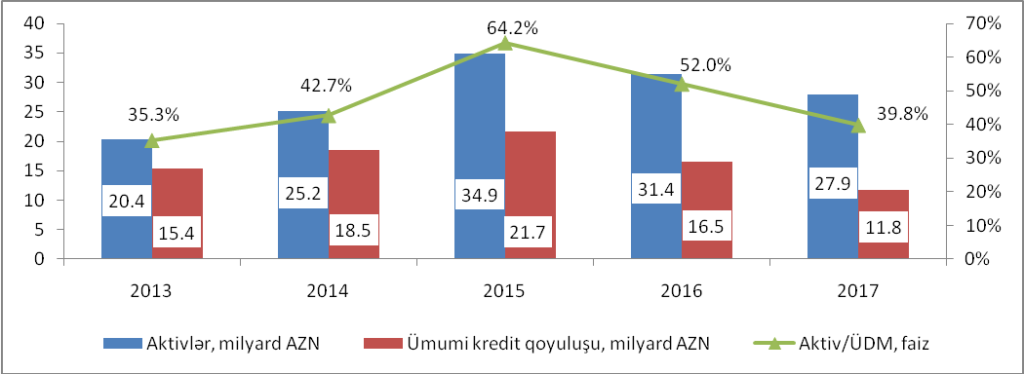 Mənbə: Mərkəzi Bank və Maliyyə Bazarlarına Nəzarət PalatasıBank sferasının dollarlaşması nəzdində nominal ÜDM-in aşağı düşməsi bank aktivlərinin ÜDM-də hissəsini xeyli dərəcədə yüksəltsə də, bu yüksəliş uzunmüddətli və dayanıqlı olmadı. Belə ki, ölkədə 2013-cü il tarixində ÜDM-də 35,3%-lik vəsaitə sahib bank aktivləri “devalvasiya ili”ndə özünün ən yüksək dərəcəsinə – 64,2%-ə çatıb, lakin bundan sonrakı illərdə yenidən aşağı düşərək 2017-ci il tarixində 39,8%-ə qədər aşağı düşüb. “Devalvasiya ili”ndə aktivlərin hissəsinin yüksəlməsinə səbəb aktivlərin dollarlaşması dərəcəsinin çoxalması ilə əlaqədardır. (Qrafik 3.2)Qrafik 3.2. Kredit qoyuluşlarının sektorlara uyğun dinamikası, milyon AZN (2013-2017) illər arası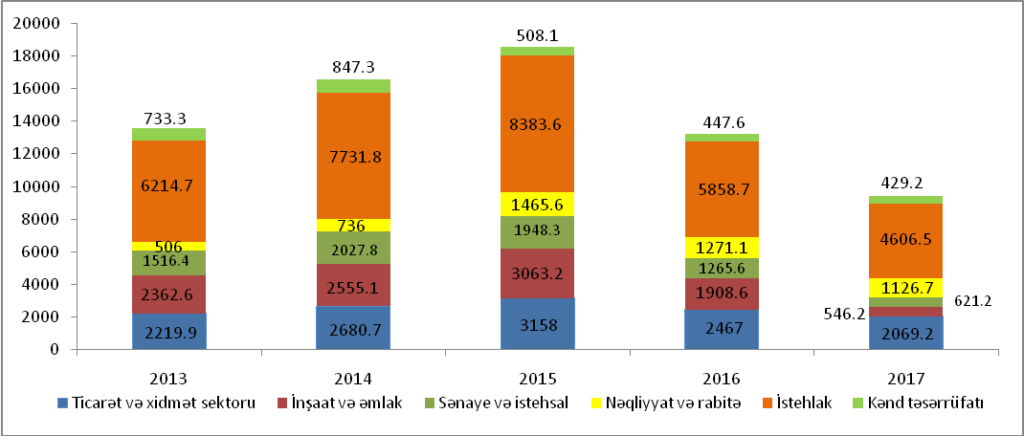 Mənbə: Mərkəzi BankDevalvasiyadan əvvəlki dövrdə kreditləşmənin yüksəlməsi sonradan aşağı düşmə ilə izlənilib. Artıma səbəb olan amillər içində təkcə kreditin valyuta quruluşunun dollarlaşması yox, bununla birlikdə bankların aktiv maliyyələşmə həyata keçirməsi ilə əlaqədardır. Lakin aşağı düşməzə səbəb problemli kreditlərin çoxalması səbəbinə görə bank aktivlərinin işlək olmayan vəziyyət alması, müştərilərin dollar kreditlərindən çəkinməsi, eləcə də manatın dollara müqayisədə nisbətən bahalaşmasıdır. Misal üçün, ticarət ilə xidmət sektoru 34,5%, tikinti və əmlak sektoru 82,2%, sənaye və istehsal sahələri 68,1%, nəqliyyat və kommunikasiya sektoru 23,1%, kənd təsərrüfatı ilə emal sektoru 15,5%, istehlak kreditləri ci ildə% 45.1 azaldıldı. (Qrafik 3.2).Bankların maliyyələrini qeyri-işlək hala salan, kreditləşməni azaldan və bəzi bankların bağlanmasını əsas amil kimi qiymətləndirən zaman keçmiş kreditlər devalvasiyadan sonra kəskin olaraq yüksəldi. Mərkəzi Bankın rəsmi məlumatına əsasən, cəmi kreditlərdə problemli kreditlərin hissəsi 2013-cü il tarixindəki 5,1%-dən 2017-ci il tarixinədək 13,8%-ə kimi qalxmışdır. Bəhs olunan vəziyyət, indiki dövr üçün bank sektoru üçün kritik hədd hesab olunur. Xarici valyutada əldə olunmuş kreditlərin geri ödənilməsi məsələsi daha aktualdır. Banklar tərəfindən dollarla yatırılmış hər 100 manatın 17,4 manatını geri ödəmək mümkün olmamışdır. Beynəlxalq təşkilatların statistik göstəriciləri rəsmi məlumatlardan bir qədər fərqlidir. Misal olaraq, Fitch reytinq agentliyinin ən son verdiyi məlumatlara görə ölkəmizdə problemli kreditlərin həcminin 20% olduğu əks olunur. (Qrafik 3.3)Qrafik 3.3. Vaxtı keçmiş kreditlərin payı (2013-2017)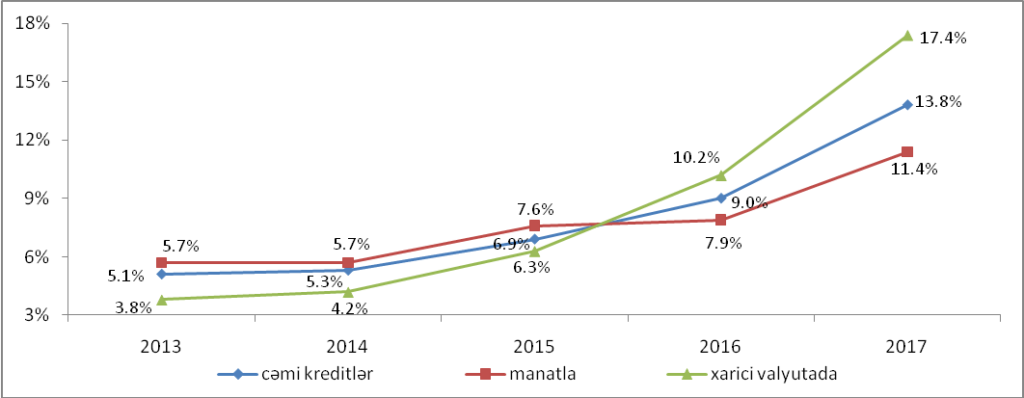 Mənbə: Mərkəzi BankƏhalinin bank xidmətlərindən istifadəyə əlçatanlığı xeyli azalıb.Burada əhaliyə xidmət edən bankların filialları kimi banklarının və POS terminallarının sayı nəzərdə tutulur. Bank sektorunda dissociasiya artmışdır. Devalvasiyan bank sektorunun yaratdığı problemlərdən birinə də resurslarda baş verən təmərküzləşmə aiddir. Ləğv olunan banklar içində kifayət qədər böyük banklar (Bank Standardı, Bank Technique) olmasına baxmayaraq, bazarda təmərküzləşmədən qaçmaq mümkün olmayıb. Buna görə banklar və sahibkarlar öz maliyyə materiallarını daha təhlükəsiz hesab edən böyük banklarda yerləşdirirlər.Qrafik 3.4. 2013-2017-cı illər arası ilk 5 bankın tutduğu bazar payı, faizlə izahı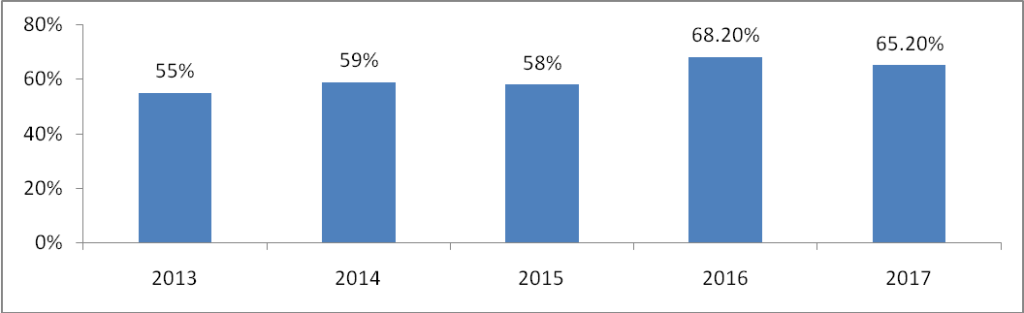 Mənbə: Mərkəzi Bank və Maliyyə Bazarlarına Nəzarət PalatasıBankın müəyyən etdiyi statistikas sübut edir ki, ilk 5 yerdə duran bankların məcmu aliyyə vəsaitlərində əsas çəkisi 2013-cü il tarixi üçün 55% olsa da, 2017-ci il tarixində bu göstərici 65,2%-ə kimi artmışdır. 2016-cı il tarixində 5 bankın bazar hissəsi 68,2%-ə yüksəlsə də, sonrakı il üçün isə nisbətən azalma görünmüşdür. (Qrafik 3.4)Azərbaycanın Mərkəzi Bankının antiböhran strategiyası və dünya təcrübəsiİndiyə qədər dövlətlərin bir çoxu üçün devalvasiya iqtisadi problem olaraq qalır. Onun qlobal xarakteri devalvasiya prosesinin yenilənməsinin əsas istiqaməti hesab olunur. Müxtəlif ölkələrin devalvasiyaya qarşı tətbiq etdiyi tədbirlər bu ölkələrin mərkəzi bankları tərəfindən həyata keçirilən kredit siyasətinin əsas məqsədlərindən biridir və ən əsası, qiymətlərin sabitliyini təmin etmək üçün son dərəcə vacibdir. Bu məqsədlə, ümumiyyətlə, müxtəlif strategiyalar mərkəzi banklar tərəfindən seçilir və 1 il müddətində qəbul edilir və uyğun olaraq pul qrupunun iqtisadi yüksəlişini hədəfləyir.Bu halda, Mərkəzi Bank tərəfindən həyata keçirilən kredit siyasətinin əsas məqsədi devalvasiya limitinin aydınlaşdırılması və müəyyən olunmasıdır. Belə halda bütün diqqət təklif olunan amillərə müvafiq siyasi parametrlər əldə etməkdən ibarətdir və bu dövrdə müvəqqəti hədəflər diqqət mərkəzində deyildir. Mərkəzi Bankın vahid amalı devalvasiya indeksini qazanmaq və ölkədə qiymətlərin stabilliyinin əldə olunmasıdır. Bu yöndə Mərkəz Bank əməliyyatlar zamanı valyutanı devalə edərkən, dövlət müəssisələrinin, eyni zamanda özəl sektorun devalvasiya gözləntilərini müəyyənləşdirir və bu gözləntilər sırasında fərqli subyektlər içindən qərarlar üzrə dəyişikliklər yerinə yetirilir.Bankın maliyyə sektoruna təsirini, son nəticədə istehlakı, yığma tələbat və investisiya təklifini və müxtəlif səviyyələrdə nail olmaq məqsədi ilə müxtəlif kanallar vasitəsilə tənzimlənməsi Mərkəzi Bankın pul siyasəti vasitəsilə həyata keçirilir:  Mərkəzi Bankın ödəmə bacarığının artırılması ;  Pul siyasətinə uyğun olaraq qiymətlərin sabitliyini təyin etmək;  Müəyyən dövr üçün devalvasiya limitinin müəyyən edilməsi;  Bundan sonrakı tədbirlər və gələcək əməliyyatlar barəsində qərar qəbul etmək üçün qəbul ediləcək qərarlar üçün pul siyasətinin aktivliyinin təmin edilməsi;  Effektiv məlumat strategiyasının yaradılması; Mərkəzi Bank tərəfindən orta müddətli dövriyyənin devalvasiya dərəcəsinin müəyyən edilməsi, Mərkəzi Bankın devalvasiyaya dair gözləntilərə səbəb olan proqnozlaşdırma dəyərsizləşməsini müəyyən etdiyi devalvasiya rejiminin əsas elementi hesab edilir və müvafiq bazar iştirakçılarının qərarlarına təsir etmək mümkündür. Qiymət yüksəlməsinə mane olmaq və buna görə stabillik qiymətlərinin əsas hədəflərinin seçilməsi pul siyasətinin xüsusiyyətlərindən qaynaqlanır. Sözügedən periodda iqtisadi tərəqqi planı qalıcı şəkildə tezləşdirilməsi və kapital dəyərinin kursunun stabil qalmasının təmin olunması həmçinin də, valyuta dəyərinin daimi olaraq yüksəlməsinin həyata keçirilməsi, pul siyasətin qarşısına qoyduğu əsas məqsədi kimi devalvasiyanın doğru proqnozlaşdırılması və sistemi diqqətdə qalır.  Səmərəli rabitə strategiyasının yaradılması optimal devalvasiya dərəcəsinin qiymətləndirilməsinin müəyyənləşdirilməsində çox vacib olmuşdur. Sözügedən siyasətin məzmunu budur ki, onun köməyiylə ölkə iqtisadiyyatında maliyyə və həqiqi sahələri barəsində hərtərəfli və detallı informasiyalar əldə olunur və bu yöndə əldə olunan informasiyalardan faydalanaraq lazım olduqda bu informasiyalar ictimaiyyətə yayılır.Mərkəz Bankı ödəmə bacarığının inkişaf etdirilməsi yönündə valyuta ehtiyatlarının optimal dərəcədə tutulması da sonrakı periodlardakı əməliyyatları üzrə meydana gələ biləcək hansısa bir neqativ vəziyyətlərin aşağı salınması və aradan götürülməsində pozitiv rola sahib ola bilər. Mərkəzi Bankın fəaliyyəti kifayət qədər verimli və güclü ödəmə qabiliyyətinin xalq tərəfindən etimadını təşkil edən bir şəkildə meydana gəlir.       Azərbaycan iqtisadiyyatında digər ölkələrinki kimi devalvasiyanın surətlənməsi və qabaqcadan deyilən səviyyədən fərqli olmasını müşahidə etmək mümkündür. Rəsmi verilənlərə görə, devalvasiya bir sıra faktorlardan meydana gəlir: 1)Fiskal - xarici valyuta riski;2) xərc devalvasiyası; 3) əmək verimliliyinin və əmək haqqının artım tempi arasındakı ikitərəfli münasibətin və fərqlərin çoxalması; 4) təkliflə müqayisədə tələbin yüksək artım tempini və təklifin genişlənən tələbədən daha sonra reaksiya verməsi; 5) dünya qiymətlərinin artımının təsiri altında tərəfdaş ölkələrdən enerji resurslarının idxalı.Bu amillərə görə, ölkəmiz üçün devalvasiya prosesi xüsusi əhəmiyyətli proses sayılır və buna görə də aktual hesab edilir. Ona uyğun olaraq, Azərbaycanın iqtisadi tərəqqisi yeni bir səviyyəyə qatıldığı bir mühitdə makroiqtisadi sabitliyi qorumaq, eyni zamanda maliyyə qaynaqlarını səfərbər etmək və onlardan istifadənin səmərəliyini artırmaq, mövcud iş mühiti və investisiya fəaliyyətini yanında reallaşdırılan islahatların ictimai əhəmiyyətini və xalqın gəlirlərinin devalvasiya müddətindən qorumaq məqsədiylə Azərbaycan Respublikasında antidevalvasiya tədbirlərinin gücləndirilməsi üçün Azərbaycan Respublikası Prezidentinin Fərmanı 2005-ci ildə qəbul edilmişdir..Yeni dövrdə devalvasiya dərəcəsi ölkədə baş verən bir çox prosedurlarda məşğulluq, iqtisadi tərəqqi dinamikasını yüksək kvota saxlanılması, ödəniş qiymətlərin nizamlanması və ölkədə fəaliyyətdə olan təşkilatların məhsul istehsalı anında onların təyin etdiyi qiymətlərin nizamlanması baxımından əhəmiyyətli bir rol oynayar. Bu yöndə Mərkəzi Bankı müstəqil formada fəaliyyəti və müstəqilliyinin hüququn qorunması, devalvasiya rejimində məhsuldarlığını artıran səbəblərdən qəbul edilir. Bir sözlə, Mərkəz Bankın müstəqil bir şəkildə fəaliyyət göstərməsi respublikadakı pul kredit siyasətini də müstəqil və doğru qərarlardan müxtəlif təzyiqlərdən qorunması anlamına gəlir. Bunların yanında, Azərbaycan Respublikası Mərkəzi Bankı barədə Qanun onun müstəqilliyi vurğulanaraq, ana hədəfi qiymət sabitliyinin təmin edilməsi, həm də Mərkəzi Bankın hesabatlıq şəklini dəqiqliklə müəyyən olunmasıdır.Ümumi olaraq, Mərkəz Bankı anti-devalvasiya tədbirləri haqqında təsirli addımlarından biri əvvəlcə azad indeks əmsalının artırılması olaraq görülür ki, işdə müstəqillik əmsalının yeksəldilməsi devalvasiyaya nəzarət və antidevalvasiya tədbirlərinin səmərəli formada həyata keçməsinin əsas təməlidir. Bu müstəqillik əmsalının artırılması yönündə yerinə gətirilən işlərdən biri isə devalvasiyanın təxmin olunması məsuliyyətini daşıyan strukturların fəaliyyətinin daha azad və ən möhkəm əsaslarının yaradılması üçün daim müxtəlif tədbirlər icra etmək, həmçinin beynəlxalq təcrübədən istifadə olunmasıdır. Mərkəzi Bank tərəfindən antidevalvasiya tədbirlərinə onun icra etdiyi pul kredit siyasətinin əsas əməliyyatları da daxil edilir. Bunlara nəzər salaq: Açıq bazarda əməliyyatlar; Ehtiyat istəkləri; Qısa zamanlı təzədən kapitallaşma fəaliyyətləri. Açıq sektorda fəaliyyətlərlə respublikadakı fərqli maliyyə təşkilatların fərmanında verilən kapitalların tutumunun yüksəldilməsi və ya aşağı salınması niyyətilə qiymətli kağızın alış-verişini əhatə edir. Bu fəaliyyətlərə repo, əks repo, svot, spot fəaliyyəti daxildir. Bu əməliyyatlara ayrıca göz saldıqda repo əməliyyatları Mərkəzi Bank tərəfindən dəyərli kağızların banka satışı,eyni vaxtda bu bank tərəfindən yenidən alışını ehtiva etməkdədir. Əks-repo əməliyyatları dedikdə, müvəkkil bankın köməyi ilə qiymətli kağızların Mərkəzi Banka satışı və yenidən Mərkəzi Bank tərəfindən onların müvəkkil banka satmaq kimi rəsmiləşdirən maliyyə əməliyyatlardır. Mübadilə əməliyyatlara isə müəyyən bir müddətdən sonra alınan və yenidən mübadilə edilmək şərti ilə milli pul vahidinin valyuta mübadilə əməliyyatıdır. O, bir neçə funksiyaya malikdir və bunlar aşağıdakılardır:1. Likvidliyin idarə edilməsi - Mərkəzi Bankın ehtiyat tələblərinin düzəldilməsi bankların likvidliyinə nəzarət etməyə imkan verir.2. Pul təklifinin nizamlanması - Bankların əvəzedici tələblər vasitəsilə kreditlərin verilməsi limitlənməsinin həyata keçməsi mümkündür.3. Valyuta məzənnəsi banklararası bazarda likvidlik çatışmazlığı dövründə qısamüddətli faiz dərəcəsinin artmasını ehtiva edir. NəticəTədqiqat işində devalvasiya mahiyyəti təhlil olunmuş, risklərin idarə edilməsi üsulları müəyyən edilmiş və risklərin idarə edilməsi zamanı qarşılaşdıqları problemlər araşdırılmışdır. Riskin bu və digər fəaliyyət itkisinin nəticəsi olması gözlənilir. Risklərin qəbul edilməsi bank işinin əsasını təşkil edir. Banklar əvvəlcədən qəbul edilən risklərin idarə oluna biləcəyini bildikdə müvəffəqiyyətə nail ola bilərlər və həm də onların kompensasiya etmə bacarığı yüksəkdir. Banklar hər zaman daha çox mənfəət əldə etməyə çalışırlar. Ancaq bu təşəbbüs itkiyə səbəb ola bilər. Bank əməliyyatlarının riskləri, ehtimal ki, bankın planladığından daha az maddi mənfəət əldə olma ehtimalını ehtiva edir. Alınan məbləğ nə qədər yüksəksə, risk daha çox olur. Devalvasiyanı effektiv idarəetmə devalvasiyanın müəyyən edilməsindən onların qiymətləndirilməsinə qədər geniş sahələri əhatə edir. Hər bir bank minimallaşdırma barədə düşünməlidir. Bankın fəaliyyətini davam etdirməsi çox vacibdir. Risklərin minimallaşdırılması riskləri azaltmaq, yəni daha aydın şəkildə deməli olsaq,idarə etmək üçün bir növ mübarizədir. Bu prosedur özündə ehtiva edir: riskləri görmək; onların faktiki dərəcələri və nəticələrini müəyyənləşdirmək; Onların qarşısının alınması və ya azaldılması ilə bağlı tədbirlərin planını yaratmaq. Bank riskləri ilə mübarizə aparmaq üçün ən çox istifadə edilən üsullar: Risklərin aradan qaldırılması və ya rədd edilməsi üsulu; özünüzə risk vermək; itkilərin yaranmasının qarşısının alınması; sığortalanmanı həyata keçirmək; risklərin ötürülməsi.Devalvasiyanın azaldılması üsulları aşağıdakılardır: 1) bunker; 2) maliyyə resurslarının yaradılması (özünü sığorta); 3) diversifikasiya; 4) sahibkarlıq layihələri iştirakçıları arasında risk bölüşdürülməsi. Beləliklə, müasir şəraitdə kredit təşkilatlarının idarə edilməsi üçün risk idarəetmə sisteminin yaradılması və bu sistem çərçivəsində onun xüsusiyyətlərinə və ölçülərinə görə kifayət qədər fəaliyyət yaratmaq vacibdir.Banklarda baş verən devalvasiyanın aradan qaldırılması üçün aşağıda qeyd edilən təklifləri vermək olar:Bankların kredit portfelinə uyğun olaraq bankın vəziyyətinə əsasən tez-tez dəyişən model hazırlamaq;Banklarda mütəmadi stress testlər keçirmək;Bankın daxil olduğu vəziyyəti daima araşdırıb zəif nöqtələri aşkarlamaq.                                                                                                                                                    İstifadə olunmuş ədəbiyyat siyahısı “Dünya İqtisadiyyatının İnkişaf Paradiqması:Bazar və Sonrası” mövzusu barədə Məruzələr Kitabı. Bakı-2013E.Hacalıyev. “Qlobal maliyyə-iqtisadi böhran şəraitində Azərbaycan Respublikasında makroiqtisadi sabitlik təmin edilib”.[Mətn]//Azərbaycan-2016-22 sentyabr-7səh.E.Sadıqov. “Bank əməliyyatları”. Bakı-2010F.F.Mustafayev. “Keçid iqtisadiyyatında dövlət tənzimlənməsinin  makroiqtisadi aspektləri”. “Elm”. Bakı-2008G.Kərimli. “Qlobal maliyyə böhranının 2-ci dalğası qaçılmazdır”. “Ülfət qəzeti”. Bakı-2010İ.İsayev. “Manatın devalvasiyası məqsədəuyğun addımdır”. Məqalə. Bakı-2015Ibrahimov Z.( 2009) Pul, kredit və banklar (suallara cavab). Bakı.Məsimli. “Dünya maliyyə böhranı və Azərbaycan Respublikası”. Məqalə. Bakı-2009Q.İbadoğlu. “Qlobal maliyyə böhranının ölkənin iqtisadiyyatına təsirləri”. Məqalə. Bakı-2009Stiqlitsin məruzəsi. “Beynəlxalq valyuta-maliyyə sistemində islahatlar:qlobal böhranın nəticələri” barədə. “İqtisad Universiteti” Nəşriyyatı. Bakı-2012V.Bayramov, K.Kərimzadə, İ.Poluxov. “Azərbaycan Respublikasının Antiböhran Konsepsiyası”, İqtisadi və Sosial İnkişaf Mərkəzi. Bakı-2009V.K.Lomakin. “Dünya iqtisadiyyatı”. Dərslik. (Rus dilindən tərcümə). “İqtisad Universiteti Nəşriyyatı”. Bakı-2013V.Rüstəmova, R.Vaqifoğlu. “Manatın devalvasiyası qaçılmazdır”. Məqalə. Bakı-2015V.Zeynalov (2012). “Maliyyə böhranı:tarix, nəzəriyyə və antiböhran siyasət”. Bakı, 176səh.Məmmədov Z.F. (2013). “Bank fəaliyyətinin əsasları”. Bakı.Məmmədov Z.F. (2009) Pul , kredit və banklar. Bakı, А.В. Аникин (2002). История финансовых потрясений от Джона Ло до Сергея Кириенко. - М: ЗАО «Олимп-бизнес».-448 cБанковский менеджмент. Издательство: КноРус, 2010 .Былиняк С.А (1999). Адаптация к мировому хозяйству: опыт Азии и российские проблемы. – М.: Институт Востоковедения РАН,– s. 176Константинов Ю.А. (1999), Ильинский А.Н. Финансовый кризис: причины и преодоление. Москва: Финстатинформ, С.70.Leontiev, V. İqtisadi inqilab. Tədqiqatlar, araşdırmalar, faktlar və siyasət. M: Politizdat, 1990, s. 102Məmmədov Z.F. (2005). Maliyyə böhranının anatomiyası. Sankt-Peterburq Dövlət Universiteti, 320 s.Миотти Л. Финансовая либерализация, спекуляция и банковские кризисы // Банки: мировой опыт.–2002.-№ 4.Rubtsov B.B. (2002) Dünyadakı Qiymətli Kağızlar Bazarları. M. İmtahan - 448s.Samuelson P. İqtisadiyyat. M., 1992, t.1, s. 244.Фахри Муршидли.(2013) “Банковское обслуживание внешнезкон-омической деятельности Азербайджана”. Bakı.Bossone B., Long M. and Honohan P. (2001) Policy for Small Financial Systems // Financial Sector Discussion Paper 6. World Bank, Financial Sector Strategy and Policy Department, Washington, D.C., Dierick F. (2004) Supervision of mixed financial service groups in Europe. Occasional paper series/ECB. –– №20, august. – S. 58Finance for Growth Policy Choices in a Volatile World. 2001.– Washington D.C.: The World Bank, Oxford University Press, Karacan Aİ, “Bankaçılıq ve Kriz” Finans Dünyası Yayımları 1996, s.s. 38-39.2007                                    20062007                                    20062007                                    2006Balans cədvəli predmetləriUSD (thousand) / ABş dollar (min)USD (thousand) / ABş dollar (min)USD (thousand) / ABş dollar (min)Ümumi Aktivlər133 250          55 406Likvid Aktivlər16 579           6 229Biznes Kredit Portfeli (xalis)98 817           44 124Mikro Kreditlər (< 10,000$)42 302           18 302Kiçik Kreditlər (> 10,000$ <100,000$)35 620            19 269Orta Həcmli Kreditlər (> 100,000$)20 895            6 553İstehlak Krediti Portfeli (xalis)9 461            1 866Digər Kreditlər (xalis)1 822             668Yığılmış faizlər1 075                              83Xalis Kredit Portfeli111 175                46 741ə sas və ə lavə Aktivlər5 4952 436Müştəri Depozitləri14 3553 757Borc alınmış vəsaitlər101 70444 779şəxsi Kapital16 3786 837ə məliyyat gəlirləri17 5886 232ə məliyyat xərcləri11 8956 471Vergidən əvvəlki mənfəət5 693(239)Vergidən sonrakı mənfəət4 258(279)ə msallarə msallarə msallarə msallarKapitalın orta gəlirliliyi (valyuta məzənnəsinə uyğunlaşdırılmışdır)37,7%(4,0%)Aktivlərin orta gəlirliliyi (valyuta məzənnəsinə uyğunlaşdırılmışdır)4,5%(0,7%)Xərc / Mənfəət nisbəti (valyuta məzənnəsinə uyğunlaşdırılmışdır)67,6%103,8%Kapital adekvatlığı (valyuta məzənnəsinə uyğunlaşdırılmışdır)20,4%13,3%Digər hallarDigər hallarDigər hallarDigər hallarÖdənilməmiş kreditlərin sayı47 68316719Depozit hesablarının sayı11 8645 538Filialların sayı1410Heyət üzvlərinin sayı612458Riskdə olan portfel (30 gün)0,05%0,46%A. KAPİTAL VƏSAİTLƏRİA. KAPİTAL VƏSAİTLƏRİA. KAPİTAL VƏSAİTLƏRİ11121. I dərəcəli kapital (Əsas kapital) (Məcmu kapitalın 50 faizdən az olmamalıdır)1. I dərəcəli kapital (Əsas kapital) (Məcmu kapitalın 50 faizdən az olmamalıdır)A1aA1b0.00c) Səhmlərin emissiyasından əmələ gələn əlavə vəsaitc) Səhmlərin emissiyasından əmələ gələn əlavə vəsaitA1c0.00d) Bölüşdürülməmiş xalis mənfəət (zərər), cəmid) Bölüşdürülməmiş xalis mənfəət (zərər), cəmid1) əvvəlki illərin mənfəəti (zərəri) d1) əvvəlki illərin mənfəəti (zərəri) A1d1-83566.61d1) əvvəlki illərin mənfəəti (zərəri) d1) əvvəlki illərin mənfəəti (zərəri) A1d1-83566.61d3) kapital ehtiyatları (fondları) d3) kapital ehtiyatları (fondları) A1d30.00e) Digər e) Digər A1e2. I dərəcəli kapitaldan tutulmalar 2. I dərəcəli kapitaldan tutulmalar A230078.58a) Qeyri-maddi aktivlər a) Qeyri-maddi aktivlər A2a30078.58b) Təxirə salınmış vergi aktivləri b) Təxirə salınmış vergi aktivləri A2b3. Tutulmalardan sonra I dərəcəli kapitalı (I—2) 3. Tutulmalardan sonra I dərəcəli kapitalı (I—2) A315034.074. II dərəcəli kapital (I dərəcəli kapitalın məbləğindən çox olmamalıdır) 4. II dərəcəli kapital (I dərəcəli kapitalın məbləğindən çox olmamalıdır) A415034.07a) Cari ilin mənfəəti a) Cari ilin mənfəəti A4a0.00b) Ümumi ehtiyatlar (aktivlər üzrə yaradılmış adi ehtiyatlardan çox olmamaqla) b) Ümumi ehtiyatlar (aktivlər üzrə yaradılmış adi ehtiyatlardan çox olmamaqla) A4b9224.25c) Kapitalın digər komponentləri c) Kapitalın digər komponentləri A4c7517.03c1) kumulyativ müddətsiz imtiyazlı səhmlər c1) kumulyativ müddətsiz imtiyazlı səhmlər A4c10.00c2) subordinasiya borc öhdəlikləri c2) subordinasiya borc öhdəlikləri A4c27517.03d) Digər vəsaitlər d) Digər vəsaitlər A4d0.005. Məcmu kapital (3+4) 5. Məcmu kapital (3+4) A530068.136. Məcmu kapitaldan tutulmalar : 6. Məcmu kapitaldan tutulmalar : A640.00a) Birləşməmiş (konsolidasiya olunmamış) törəmə banka və digər maliyyə idarələrinin kapitalına və bütün qeyri-bank müəssisələrinə kapital investisiyaları, o cümlədən qarşılıqlı investisiyalar (xalis) a) Birləşməmiş (konsolidasiya olunmamış) törəmə banka və digər maliyyə idarələrinin kapitalına və bütün qeyri-bank müəssisələrinə kapital investisiyaları, o cümlədən qarşılıqlı investisiyalar (xalis) A6a0.00b) Bütün digər investisiyalar (xalis) b) Bütün digər investisiyalar (xalis) A6b40.007. Tutulmalardan sonra məcmu kapital (5-6) 7. Tutulmalardan sonra məcmu kapital (5-6) A730028.138. Risk dərəcəsi üzrə ölçülmuş yekun aktivlər  8. Risk dərəcəsi üzrə ölçülmuş yekun aktivlər  A8737940.30                                                                                                                          Faizlə                                                                                                                          Faizlə                                                                                                                          Faizlə                                                                                                                          FaizləNorma Fakt11239. I dərəcəli kapitalın adekvatlıq əmsalı             (3:8) x 100 A95.00%2.0010. Məcmu kapitalın adekvatlıq əmsalı          (7:8) x 100 A1010.00%4.03201320181.Faiz və gəlirlərin bu qəbildən olan növləri, cəmi123943,5488 0712.Faizlər və onlara bağlı xərclər, cəmi34422,27(51 782)3.Xalis faiz mənfəəti (zərəri)89521,2736 2894.Qeyri-faiz gəlirləri, cəmi13689,45(8 974)5.CƏMİ GƏLİRLƏR14484,3427 3156.Qeyri-faiz xərcləri, cəmi64645,60(60 309)7.Xalis əməliyyat mənfəəti516,07(32 994)8.Aktivlər üzrə mümkün zərərlərin ödənilməsi üçün xüsusi ehtiyatın yaradılmasına ayırmalar (xərclər)13289,3921 4159.Vergilər ödənilənədək xalis mənfəət (zərər)34654,38(11 579)10.Mənfəətdən ödənilən vergilər7477,79011.Vergilər ödənildikdən sonra xalis mənfəət (zərər)27176,59(11 579)Kapital VəsaitləriKapital VəsaitləriCəmi (1000 AZN ilə)1. I dərəcəli kapital (Əsas kapital) (Məcmu kapitalın 50 faizdən az olmamalıdır)1. I dərəcəli kapital (Əsas kapital) (Məcmu kapitalın 50 faizdən az olmamalıdır)248835a) Adi səhmlər (tam ödənilmiş paylar)a) Adi səhmlər (tam ödənilmiş paylar)185850b) Qeyri-kumulyativ müddətsiz imtiyazlı səhmlərb) Qeyri-kumulyativ müddətsiz imtiyazlı səhmlər40000c) Səhmlərin emissiyasından əmələ gələn əlavə vəsaitc) Səhmlərin emissiyasından əmələ gələn əlavə vəsait800d) Bölüşdürülməmiş xalis mənfəət (zərər), cəmid) Bölüşdürülməmiş xalis mənfəət (zərər), cəmi22185d1) əvvəlki illərin mənfəəti (zərəri)d1) əvvəlki illərin mənfəəti (zərəri)2114d2) (çıx) cari ilin zərərid2) (çıx) cari ilin zərəri-d3) kapital ehtiyatları (fondları)d3) kapital ehtiyatları (fondları)20070e) Digəre) Digər-2. I dərəcəli kapitaldan tutulmalar2. I dərəcəli kapitaldan tutulmalar19203a) Qeyri-maddi aktivləra) Qeyri-maddi aktivlər19203b) Təxirə salınmış vergi aktivlərib) Təxirə salınmış vergi aktivləri-3. Tutulmalardan sonra I dərəcəli kapitalı (I—2)3. Tutulmalardan sonra I dərəcəli kapitalı (I—2)2296314. II dərəcəli kapital (I dərəcəli kapitalın məbləğindən çox olmamalıdır)4. II dərəcəli kapital (I dərəcəli kapitalın məbləğindən çox olmamalıdır)118200a) Cari ilin mənfəətia) Cari ilin mənfəəti98053b) Ümumi ehtiyatlar (aktivlər üzrə yaradılmış adi ehtiyatlardan çox olmamaqla)b) Ümumi ehtiyatlar (aktivlər üzrə yaradılmış adi ehtiyatlardan çox olmamaqla)20146c) Kapitalın digər komponentləric) Kapitalın digər komponentləri-c1) kumulyativ müddətsiz imtiyazlı səhmlərc1) kumulyativ müddətsiz imtiyazlı səhmlər-c2) subordinasiya borc öhdəlikləric2) subordinasiya borc öhdəlikləri-d) Digər vəsaitlərd) Digər vəsaitlər-5. Məcmu kapital (3+4)5. Məcmu kapital (3+4)3478316. Məcmu kapitaldan tutulmalar:6. Məcmu kapitaldan tutulmalar:5289Birləşməmiş (konsolidasiya olunmamış) törəmə banka və digər maliyyə idarələrinin kapitalına və bütün qeyri-bank müəssisələrinə kapital investisiyaları, o cümlədən qarşılıqlı investisiyalar (xalis)Bütün digər investisiyalar (xalis)Birləşməmiş (konsolidasiya olunmamış) törəmə banka və digər maliyyə idarələrinin kapitalına və bütün qeyri-bank müəssisələrinə kapital investisiyaları, o cümlədən qarşılıqlı investisiyalar (xalis)Bütün digər investisiyalar (xalis)50047897. Tutulmalardan sonra məcmu kapital (5-6)7. Tutulmalardan sonra məcmu kapital (5-6)3425428. Risk dərəcəsi üzrə ölçülmuş yekun aktivlər (cədvəl A15, E sətirindən)8. Risk dərəcəsi üzrə ölçülmuş yekun aktivlər (cədvəl A15, E sətirindən)2154494Faizlə Faizlə Faizlə NormaFakt9. I dərəcəli kapitalın adekvatlıq əmsalı (3:8) x 1005%10.0310. Məcmu kapitalın adekvatlıq əmsalı (7:8) x 10010%15.31Mənfəət və zərər20132018Faiz və gəlirlərin bu qəbildən olan növləri, cəmi62,786321562Faizlər və onlara bağlı xərclər, cəmi25,44275713Xalis faiz gəliri (zərəri) (sətir 1 çıx sətir 2)37,334245849Qeyri-faiz gəlirləri, cəmi59,924136851Qeyri-faiz xərcləri, cəmi37,344159462Əməliyyat mənfəəti (zərəri) (sətir 3 üstəgəl sətir 4 çıx sətir 5)55,073223238Aktivlər üzrə mümkün zərərlərin ödənilməsi üçün xüsusi ehtiyatın yaradılmasına ayırmalar (xərclər), cəmi47,70193411Vergilər və bank fəaliyyəti ilə bağlı gözlənilməz xərclər ödənilənədək mənfəət (zərər) (sətir 6 çıx sətir 7)75,275129826Gözlənilməz fəaliyyət növlərindən və əvvəlki dövr üçün uçotdakı dəyişikliklərdən gəlir (xırc), cəmi41,681-Vergilər ödənilənədək mənfəət (zərər) (sətir 8 üstəgəl (çıx) sətir 9)8,692129826Mənfəətdən vergilər32,98931773Xalis mənfəət (zərər) (sətir 10 çıx sətir 11)98053Elan olunmuş dividendlər, məbləğ-